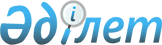 Жергілікті атқарушы органдар көрсететін әлеуметтік қорғау саласындағы мемлекеттік қызметтер регламенттерін бекіту туралыАстана қаласы әкімдігінің 2012 жылғы 5 қаңтардағы № 158-3 қаулысы. Астана қаласының Әділет департаментінде 2012 жылғы 3 ақпанда нормативтік құқықтық кесімдерді Мемлекеттік тіркеудің тізіліміне № 713 болып енгізілді

      Қазақстан Республикасының 2008 жылғы 4 желтоқсандағы Бюджет кодексінің 34-бабына және «Әкімшілік рәсімдер туралы» Қазақстан Республикасының 2000 жылғы 27 қарашадағы Заңының 9-1-бабына, «Жергілікті атқарушы органдар көрсететін әлеуметтік қорғау саласындағы мемлекеттік қызметтердің стандарттарын бекіту туралы» Қазақстан Республикасы Үкіметінің 2011 жылғы 7 сәуірдегі № 394 қаулысына, «Мемлекеттік қызмет регламентін әзірлеу жөніндегі әдістемелік ұсынымдарды бекіту туралы» Қазақстан Республикасы Экономикалық даму және сауда министрінің 2010 жылғы 23 маусымдағы № 91 бұйрығына сәйкес, мемлекеттік қызметтер көрсету сапасын арттыру мақсатында Астана қаласының әкімдігі ҚАУЛЫ ЕТЕДІ:



      1. Төмендегілер:



      1) 1-қосымшаға сәйкес «Жұмыссыз азаматтарды тіркеу және есепке қою» мемлекеттік қызмет регламенті;



      2) 2-қосымшаға сәйкес «Семей ядролық сынақ полигонында ядролық сынақтардың салдарынан зардап шеккен азаматтарды тiркеу және есепке алу» мемлекеттік қызмет регламенті;



      3) 3-қосымшаға сәйкес «Мүгедектерге протездік-ортопедиялық көмек ұсыну үшін оларға құжаттарды ресімдеу» мемлекеттік қызмет регламенті;



      4) 4-қосымшаға сәйкес «Мүгедектерді сурдо-тифлотехникалық құралдармен және мiндеттi гигиеналық құралдармен қамтамасыз ету үшін оларға құжаттарды ресімдеу» мемлекеттік қызмет регламенті;



      5) 5-қосымшаға сәйкес «Мемлекеттiк бюджет қаражаты есебiнен қызмет көрсететiн мемлекеттiк және мемлекеттiк емес медициналық-әлеуметтiк мекемелерде (ұйымдарда) әлеуметтiк қызмет көрсетуге арналған құжаттарды ресiмдеу» мемлекеттік қызмет регламенті;



      6) 6-қосымшаға сәйкес «Жалғызiлiктi, жалғыз тұратын қарттарға, бөгде адамның күтiмiне және жәрдемiне мұқтаж мүгедектерге және мүгедек балаларға үйде әлеуметтiк қызмет көрсетуге құжаттарды ресiмдеу» мемлекеттік қызмет регламенті бекітілсін.

      2. Осы қаулының орындалуын бақылау Астана қаласы әкімінің орынбасары А.Ғ. Балаеваға жүктелсін.



      3. Осы қаулы әділет органдарында мемлекеттік тіркеуден кейін күшіне енеді және алғаш ресми жарияланған күнінен кейін күнтізбелік он күн өткен соң қолданысқа енгізіледі.      Әкiм                                       И. Тасмағамбетов      КЕЛIСIЛДI:      Қазақстан Республикасы

      Байланыс және ақпарат

      министрі                                   А. Жұмағалиев

      4 қаңтар 2012 жыл

Астана қаласы әкімдігінің

2012 жылғы 5 ақпандағы 

№ 158-3 қаулысына   

1-қосымша        

«Жұмыссыз азаматтарды тіркеу және есепке қою»

мемлекеттік қызмет регламенті 

1. Негізгі ұғымдар

      1. Осы регламентте пайдаланылатын терминдер мен аббревиатуралардың анықтамасы:



      1) бос орын – жұмыс берушiдегi бос жұмыс орны (лауазым);



      2) «Еңбек нарығы» БАЖ және «Жұмыспен қамту» БАЖ – Қазақстан Республикасы Еңбек және халықты әлеуметтік қорғау министрлігінің «Еңбек нарығы» бірыңғай ақпараттық жүйені және «Жұмыспен қамту» бірыңғай ақпараттық жүйе бағдарламалық қамтамасыз ету;



      3) ЖҚжӘББ – Астана қаласының Жұмыспен қамту және әлеуметтік бағдарламалар басқармасы;



      4) жұмысқа орналастыру – халықтың еңбекпен қамтылуын қамтамасыз етуге септігін тигізуге бағытталған ұйымдастырушылық, экономикалық және құқықтық iс-шаралар кешенi;



      5) жұмыспен қамтылу – азаматтардың Қазақстан Республикасының Конституциясына, заңдары мен өзге де нормативтiк құқықтық актiлерiне қайшы келмейтiн жеке қажеттіліктерді қанағаттандыруға байланысты және оларға табыс немесе кiрiс әкелетiн еңбек қызметi;



      6) жұмыссыздар – өздерiне байланысты емес себептер бойынша кіріс әкелетiн еңбек қызметiмен айналыспайтын, жұмыс iздеп жүрген және еңбек етуге әзiр, еңбекке жарамды жастағы жеке тұлғалар. 

2. Жалпы ереже

      2. Мемлекеттік қызметтің нормативті құқықтық анықтамасы:



      жұмыссыздарды тіркеу – жұмысқа орналастыру мәселелері бойынша хабарласқан азаматтарды есепке қою.



      3. Мемлекеттік қызметтерді көрсететін мемлекеттік органның атауы:



      «Астана қаласының Жұмыспен қамту және әлеуметтік бағдарламалар басқармасы» мемлекеттік мекемесі.



      4. Көрсететін мемлекеттік қызметтің нысаны: автоматтандырылмаған.



      Мемлекеттік қызмет көрсетуде «Еңбек нарығы» БАЖ және «Жұмыспен қамту» БАЖ қолданылады.



      Қажетті құжаттарды ұсынғанда хабарласқан адамның деректері «Еңбек нарығы» БАЖ және «Жұмыспен қамту» БАЖ-ға енгізіледі.



      Қажет болған жағдайда әрбір тіркелген жұмыссыздың барлық қажетті деректері қаралуы және басып шығарылуы мүмкін.



      5. Мемлекеттік қызмет көрсетуге негіз болатын нормативтік-құқықтық актінің атауы, бабы және баптың мазмұны:



      мемлекеттік қызмет «Халықты жұмыспен қамту туралы» Қазақстан Республикасы Заңының 15-бабына сәйкес көрсетіледі.



      6. Тұтынушы алатын мемлекеттік қызметтің қорытындысы мен ұсыну түрі:



      («Еңбек нарығы» БАЖ және «Жұмыспен қамту» БАЖ мәліметі) электрондық түрде жұмыссыз ретінде тіркеу немесе тіркеуден бас тарту.



      7. Мемлекеттік органдардың және басқа да мемлекеттік қызмет көрсету үдерісіне енгізілген субъектілердің тізбесі:



      мемлекеттік қызмет көрсету үрдісіне ЖҚжӘББ-дан басқа ешкім енгізілмейді. 

3. Мемлекеттік қызмет көрсету тәртібіне

қойылатын талаптар

       8. Мемлекеттік органның, сондай-ақ, мемлекеттік қызмет көрсету үшін хабарласу қажет болатын басқа да мүдделі органдардың орналасқан жері және жұмыс кестесі:



      мемлекеттік қызметті Астана қаласы, Кенесары көшесі, 65 мекен-жайында орналасқан ЖҚжӘББ-ның жұмыссыздарды әлеуметтік қорғау бөлімі көрсетеді.



      Жұмыс кестесі: дүйсенбiден жұмаға дейін сағат 09.00-ден 18.00-ге дейін, түскі үзіліс 13.00-ден 14.00-ге дейін.



      9. Тұтынушылардың мемлекеттік қызмет көрсету, оның ішінде мемлекеттік қызмет көрсету барысы туралы мәселелер жөнінде ақпарат алу тәртібі:



      мемлекеттік қызмет көрсету тәртібі туралы толық ақпарат ресми мерзімдік басылымдарда, ЖҚжӘББ-ның, 21-28-39 телефоны арқылы ХҚКО фойесінде орналасқан стендтерде, сонымен қатар Астана қаласы әкімінің www.astana.kz. сайтында орналастырылады.



      Хабарласқан кезде қажетті құжаттарды ұсынған жағдайда хабарласқан адамды 15 минут ішінде жұмыссыз ретінде тіркеу жүргізіледі. Одан кейін онымен бірге лайықты жұмыс іздеу жүргізіледі немесе жұмыссыздарды әлеуметтік қорғау шаралары ұсынылады.



      Жұмыс беруші жұмысқа қабылдаудан дәлелді түрде бас тартқан жағдайда тұтынушыға жұмыссыздың анықтамасы беріледі.



      Тұтынушы ұсынылған жұмыстан бас тартқан жағдайда – жұмыссызға анықтама беруден ауызша түрде бас тарту, қажет болған жағдайда – дәлелді жазбаша түрде бас тартады.



      10. Егер мемлекеттік қызмет көрсету үдерісінде бірнеше мүдделі органдар қатысатын болса барлық әкімшілік тәртіптемелерден өту:



      тұтынушының басқа органдарға хабарласуы қажет етілмейді.



      11. Мемлекеттік қызметтерді көрсету кезінде уақыт жағынан шектеу мерзімдері:



      1) құжаттарды ұсынған күннен бастап он күнтізбелік күннен кешіктірмей:



      2) қажетті құжаттарды тапсыру кезінде кезек күтуге берілген ең көп уақыт – 15 минут;



      3) құжаттарды алу кезінде кезек күтуге берілген ең көп уақыт – 10 минут.



      12. Қазақстан Республикасының заңнамасына сәйкес мемлекеттік қызмет көрсетуді тоқтатуға немесе мемлекеттік қызмет көрсетуден бас тартуға, оның ішінде құжаттар қабылдаудан және қарастырудан бас тартуға негіздеме:



      Қажетті құжаттар болмаған жағдайда, жалған мәліметтер мен құжаттар ұсынған жағдайда жұмыссыз ретінде тіркеуден, есепке алудан бас тартылады.



      Мемлекеттік қызмет көрсетуді тоқтатуға негіз жоқ.



      13. Мемлекеттік қызметтерді алу үшін тұтынушыдан сауал алған кезден бастап мемлекеттік қызметтің қорытындысын шығару кезіне дейін мемлекеттік қызмет көрсету кезеңдері:



      барлық қажетті құжаттарды ЖҚжӘББ-ға өткізгеннен кейін, ЖҚжӘББ маманымен тұтынушының деректері жеке есепке алу карточкасына енгізіледі («Еңбек нарығы» ЕИС және «Жұмыспен қамту» ЕИС).



      Өтініш беруші тұрғылықты жері бойынша уәкілетті органға жеке өзі бару арқылы мемлекеттік қызмет көрсету нәтижесі туралы ақпараттандырылады.



      14. Мемлекеттік қызмет көрсету үшін құжаттар қабылдайтын тұлғалардың ең аз саны – бір маман. 

4. Мемлекеттік қызмет көрсету үдерісіндегі іс-әрекет

(өзара іс-қимыл) тәртібін сипаттау

      15. Кіріс хат-хабарды (соның ішінде электрондық) ресімдеу тәртібі және тұтынушының мемлекеттік қызмет көрсетуге жазған сауалын және (өтінімін) қабылдау (тіркеу) туралы ақпарат алу:



      өтініш жазу қажет етілмейді;



      ЖҚжӘББ мәліметтерін «Еңбек нарығы» БАЖ және «Жұмыспен қамту» БАЖ жеке есепке алу карточкасына енгізу арқылы хабарласқан тұлғаларды құжаттарын ұсынған күннен бастап он күнтізбелік күннен кешіктірмей жұмыссыз ретінде тіркейді, одан кейін тұтынушыға мемлекеттік қызмет алған күні, құжаттарды қабылдаған тұлғаның тегі мен аты-жөні көрсетілген талон беріледі;



      ЖҚжӘББ-да тіркелген жұмыссыздар он күнтізбелік күн ішінде бір реттен кем емес уәкілетті органға барып белгіленуі тиіс.



      16. Мемлекеттік қызмет көрсету үшін қажетті құжаттардың,нысандардың, қалыптардың тізбесі:



      1) жеке басын куәландыратын құжат;



      Қазақстан азаматтары – жеке куәлігі (паспорт);



      шетелдіктер және азаматтығы жоқ тұлғалар – шетелдіктің Қазақстан Республикасындағы тұрағы және ішкі істер органдарында тіркелгендігі туралы белгісі бар азаматтығы жоқ тұлғаның куәлігі;



      оралмандар – оралман куәлігі;



      2) еңбек қызметін растайтын құжаттар;



      3) әлеуметтік жеке кодты (ӘЖК) беру туралы куәлік;



      4) салық төлеушінің тіркеу нөмірі (СТН);



      5) соңғы жылы алған табысы туралы мәліметтер (хабардар ету сипатында).



      17. Ақпараттық қауіпсіздік талаптары:



      «Еңбек нарығы» ЕИС және «Жұмыспен қамту» ЕИС бағдарламалық қамтамасыз ету авторлық құқықтарымен қорғалған.



      18. Мемлекеттік қызмет көрсету үдерісіне қатысатын құрылымдық-функционалдық бірліктер (бұдан әрі - ҚФБ):



      ҚФБ-1 – ЖҚжӘББ жұмыссыздарды жұмысқа орналастыруға жәрдемдесу бөлімінің маманы.



      ҚФБ-2 – ЖҚжӘББ басшылығы.

      19. 1-кесте. ҚФБ іс-әрекеттерінің сипаттамасы

      2-кесте. Пайдалану нұсқалары. Негізгі үдеріс

      3-кесте. Пайдалану нұсқалары. Баламалы үдеріс

      20. Мемлекеттік қызмет көрсету үдерісінде әкімшілік әрекеттердің логикалық бірізділігі мен ҚФБ арасындағы өзара байланысты көрсететін диаграмма.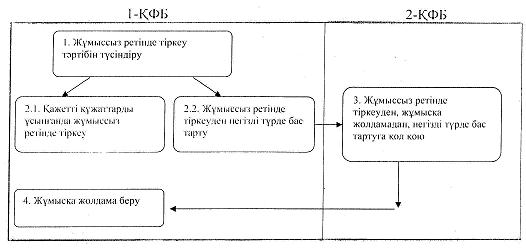 

      21. Мемлекеттік қызмет көрсету нәтижесі ұсынылуы тиіс бланкілердің нысандары, қалыптары.



      ЖҚжӘББ мәліметтерін «Еңбек нарығы» БАЖ және «Жұмыспен қамту» БАЖ жеке есепке алу карточкасына енгізу арқылы құжаттарын ұсынған жағдайда хабарласқан тұлғаларды жұмыссыз ретінде тіркейді, одан кейін тұтынушыға мемлекеттік қызметті алған күні, құжаттарды қабылдаған тұлғаның тегі мен аты-жөні көрсетілген талон беріледі.



      Одан әрі онымен бірлесіп ыңғайлы жұмыс іздейді немесе жұмыссыздарды әлеуметтік қорғау шаралары ұсынылады. 

5. Мемлекеттік қызмет көрсететін лауазымды

тұлғалардың жауапкершілігі

      22. Мемлекеттік органның лауазымды тұлғалары мемлекеттік қызмет көрсету барысында қабылдаған шешімдері мен әрекеттері (әрекетсіздігі) үшін Қазақстан Республикасының заңнамасында қарастырылған тәртіпте жауапты болады.

Астана қаласы әкімдігінің

2012 жылғы 5 ақпандағы 

№ 158-3 қаулысына   

2-қосымша        

«Семей ядролық сынақ полигонында ядролық сынақтардың

салдарынан зардап шеккен азаматтарды тiркеу және есепке

алу» мемлекеттік қызмет регламенті 

1. Негізгі ұғымдар

     1. Осы регламентте пайдаланылатын терминдер мен аббревиатуралардың анықтамасы:



      1) арнайы комиссиялар – Семей ядролық сынақ полигонында ядролық сынақтардың салдарынан зардап шеккен азаматтарды тiркеу және есепке алу үшiн аудандар (қалалар) әкiмдерiнiң шешiмдерiмен құрылатын комиссиялар;



      2) ЖҚжӘББ – Астана қаласының Жұмыспен қамту және әлеуметтік бағдарламалар басқармасы, арнайы комиссияның жұмыс органы;



      3) ЗТМО – Қазақстан Республикасы Еңбек және халықты әлеуметтік қорғау министрлігінің «Зейнетақы төлеу жөнiндегi мемлекеттiк орталығы» республикалық мемлекеттік қазыналық кәсіпорнының Астана қалалық филиалы, өтемақы төлеу жөнiндегi уәкiлеттi ұйым;



      4) «СЯСП» ААЖ – «Семей ядролық сынақ полигонында сынақтардың салдарынан зардап шеккен азаматтарды есепке алу» ведомстволық автоматтандырылған ақпараттық жүйесі;



      5) iс қағазының макетi – азаматтың өтемақы алуға арналған жеке iс-қағазының макетi;



      6) ХҚКО – Халыққа қызмет көрсету орталығы;



      7) ХҚКО инспекторы – тұтынушының өтініштері мен құжаттарын қабылдауды жүзеге асыратын халыққа қызмет көрсету орталығының қызметкері. 

2. Жалпы ереже

      2. Мемлекеттік қызметтің нормативтік құқықтық анықтамасы:



      Семей ядролық сынақ полигонында ядролық сынақтардың салдарынан зардап шеккен азаматтарды тiркеу және есепке алу.



      Семей ядролық сынақ полигонында ядролық сынақтардың салдарынан зардап шеккендерге 1949-1965 жылдары, 1966-1990 жылдарда радиоактивтiк ластануға ұшыраған аумақтарда тұратын, тұрған, жұмыс iстеген немесе қызмет өткерген (оның iшiнде мерзiмдi) азаматтар жатады.



      3. Мемлекеттік қызметті көрсететін мемлекеттік органның атауы:



      «Астана қаласының Жұмыспен қамту және әлеуметтік бағдарламалар басқармасы» мемлекеттік мекемесі. Мемлекеттік қызмет сондай-ақ баламалы негізде ХҚКО арқылы көрсетіледі.



      4. Көрсететін мемлекеттік қызметтің нысаны:



      автоматтандырылмаған.



      Мемлекеттік қызмет көрсетуде «СЯСП» ААЖ қолданылады.



      5. Мемлекеттік қызмет көрсетуге негіз болатын нормативтік-құқықтық актінің атауы, бабы (тармағы) және баптың (тармақтың) мазмұны:



      мемлекеттік қызмет «Семей ядролық сынақ полигонындағы ядролық сынақтардың салдарынан зардап шеккен азаматтарды әлеуметтiк қорғау туралы» 1992 жылғы 18 желтоқсандағы Қазақстан Республикасы Заңының12-бабына, «Семей ядролық сынақ полигонындағы ядролық сынақтардың салдарынан зардап шеккен азаматтарға бiржолғы мемлекеттiк ақшалай өтемақы төлеудiң және оларға куәлiк берудiң кейбiр мәселелерi туралы» Қазақстан Республикасы Үкіметінің 2006 жылғы 20 ақпандағы № 110 қаулысының 3-тармағына сәйкес көрсетіледі.



      6. Тұтынушы алатын мемлекеттік қызметтің қорытындысы және ұсыну түрі:



      азаматты Семей ядролық сынақ полигонында ядролық сынақтар салдарынан зардап шеккен деп тану немесе танудан бас тарту туралы қағаздық нұсқадағы жазбаша хабарлама 6-қосымшаға сәйкес, бұрын куәлік алмаған тұлғалар үшін – жеңілдіктер мен өтемақылар алу құқығын растайтын куәлік 5-қосымшаға сәйкес.



      7. Мемлекеттік органдардың және басқа да мемлекеттік қызмет көрсету үдерісіне енгізілген субъектілердің тізбесі:



      1) меншік нысанына қарамастан ұйым және мекеме;



      2) ЖҚжӘББ;



      3) облыстардың, Алматы қаласының Жұмыспен қамтуды үйлестіру және әлеуметтік бағдарламалар басқармалары;



      4) арнайы комиссиялар;



      5) ЗТМО. 

3. Мемлекеттік қызмет көрсету тәртібіне

қойылатын талаптар

      8. Мемлекеттік органның, сондай-ақ мемлекеттік қызмет көрсету үшін хабарласу қажет болатын басқа да мүдделі органдардың орналасқан жері және жұмыс кестесі:



      мемлекеттік қызметті Астана қаласы, Ш. Иманбаева көшесі, 16 мекен-жайында орналасқан ЖҚжӘББ-ның Алматы, Есіл және Сарыарқа аудандарының әлеуметтік көмек көрсету жөніндегі бөлімдері көрсетеді.



      Жұмыс кестесі: дүйсенбiден жұмаға дейін сағат 09.00-ден 18.00-ге дейін, түскі үзіліс сағат 13.00-ден 14.00-ге дейін.



      Қызмет баламалы негізде мына мекен-жайлар бойынша ХҚКО арқылы көрсетіледі:



      1) Астана қаласы Алматы ауданының ХҚКО, Астана қаласы, Республика даңғылы № 12/2;



      2) Астана қаласы Есіл ауданының ХҚКО, Астана қаласы, Сауран көшесі, № 7;



      3) Астана қаласы Сарыарқа ауданының ХҚКО, Астана қаласы, А. Пушкин көшесі, № 97;



      жұмыс кестесі:



      демалыс және мейрам күндерінен басқа, күн сайын сағат 09.00-ден 20.00-ге дейін үзіліссіз, орталық филиалдар мен өкілдіктерге сағат 09.00-ден 19.00-ге дейін, 13.00-ден 14.00-ге дейін түскі үзіліс белгіленген.



      9. Тұтынушылардың мемлекеттік қызмет көрсету, оның ішінде мемлекеттік қызмет көрсету барысы туралы мәселелер жөнінде ақпарат алу тәртібі:



      мемлекеттік қызмет көрсету тәртібі туралы толық ақпарат ресми мерзімдік басылымдарда, ЖҚжӘББ-ның, 21-28-39 телефоны арқылы ХҚКО фойесінде орналасқан стендтерде, сонымен қатар Астана қаласы әкімінің www.astana.kz. сайтында орналастырылады.



      Азаматты Семей ядролық сынақ полигонында ядролық сынақтардың салдарынан зардап шеккен деп тану немесе танудан бас тарту туралы шешім қабылдаған жағдайда тұтынушы қағаздық нұсқадағы жазбаша хабарлама алады.



      10. Егер мемлекеттік қызмет көрсету үдерісінде бірнеше мүдделі органдар қатысатын болса барлық әкімшілік тәртіптемелерден өту:



      1) меншік нысандарына қарамастан ұйымдар мен мекемелер – ЖҚжӘББ-ның қарауына жұмыс істейтін азаматтардың іс қағаздары макеттерін қалыптастырады және ұсынады;



      2) ЖҚжӘББ – төмендегілерді қабылдайды:



      жұмыссыз азаматтардан, зейнеткерлерден, мемлекеттік әлеуметтік жәрдемақы алушылардан қажетті құжаттарды;



      меншік нысанына қарамастан ұйымдар мен мекемелерден жұмыс істейтін азаматтардың іс қағаздарының макеттерін.



      3) облыстардың, Алматы қаласының Жұмыспен қамтуды үйлестіру және әлеуметтік бағдарламалар басқармалары – Семей ядролық сынақ полигонында ядролық сынақтардың салдарынан зардап шеккен азаматтарға біржолғы ақшалай өтемақы төлеу/төлемеу фактілерін растауды жүзеге асырады;



      4) арнайы комиссия – іс қағаздарының макеттерін қарастырады және азаматты Семей ядролық сынақ полигонында ядролық сынақтардың салдарынан зардап шеккен деп тану (танудан бас тарту) туралы шешім шығарады.



      5) ЗТМО – кейіннен арнайы комиссия шешімінің негізінде өтемақы төлеуді жүзеге асырады.



      11. Мемлекеттік қызметтерді көрсету кезінде уақыт жағынан шектеу мерзімдері:



      1) арнайы комиссияның азаматты Семей ядролық сынақ полигонында ядролық сынақтардың салдарынан зардап шеккен деп тану немесе танудан бас тарту туралы шешімі жиырма күннен аспайтын мерзімде қабылданады;



      2) қажетті құжаттарды тапсыру кезінде кезек күтуге берілген ең көп уақыт – бір өтініш иесіне қызмет көрсетуге 15 минуттан ЖҚжӘББ-нда, 30 минуттан ХҚКО-нда есептегенде кезекте тұрған адамдардың санына байланысты;



      3) құжаттарды алу кезінде кезек күтуге берілген ең көп уақыт – хабарлама пошта байланысымен жазбаша түрде жолданатындықтан қажет етілмейді.



      ХҚКО арқылы мемлекеттік қызметтерді көрсету кезінде көрсетілген мерзімдер қолданылады, бұл ретте мемлекеттік қызметтің құжаттарын қабылдау (қорытынды) және беру мерзімі мемлекеттік қызметті көрсету мерзіміне кірмейді.



      12. Қазақстан Республикасының заңнамасына сәйкес мемлекеттік қызмет көрсетуді тоқтатуға немесе мемлекеттік қызмет көрсетуден бас тартуға, оның ішінде құжаттар қабылдаудан және қарастырудан бас тартуға негіздеме:



      тексеру қорытындылары бойынша Семей ядролық сынақ полигонында ядролық сынақтардың салдарынан зардап шеккен, іс қағаздар макеті ресімделген азаматқа өтемақы төлеу фактісін анықтау, сондай-ақ тұтынушы құжаттар тапсыру кезінде толық емес және (немесе) расталмаған мәліметтер берген жағдайда мемлекеттік қызмет көрсетуден бас тартуға негіз болып табылады.



      ЖҚжӘББ құжаттар ресімдеу кезінде қателіктер анықталса, құжаттар пакетін толық ұсынбаса және құжаттарды тиісті түрде ресімдемеген жағдайда құжаттар пакетін алғаннан кейін жиырма күн ішінде бас тартуының себептерін көрсете отырып хабарлама береді.



      Мемлекеттік қызмет көрсетуді тоқтатуға негіз жоқ.



      13. ЖҚжӘББ хабарласып, мемлекеттік қызметтерді алу үшін тұтынушыдан сауал алған кезден бастап мемлекеттік қызметтің қорытындысын шығару кезіне дейін мемлекеттік қызмет көрсету кезеңдері:



      ЖҚжӘБ маманы:



      1) қабылдау мен тіркеуді:



      жұмыссыз азаматтардан, зейнеткерлерден, мемлекеттік әлеуметтік жәрдемақы алушылардан қажетті құжаттарды;



      меншік нысанына қарамастан ұйымдар мен мекемелерден жұмыс істейтін азаматтар үшін істер макетін қабылдауды жүзеге асырады;



      2) ЖҚжӘБ басшылығы келіп түскен өтініштермен танысады, ЖҚжӘБ маманына орындауға жөнелтуді жүзеге асырады;



      ЖҚжӘБ маманы:



      3) облыстардың, Алматы қаласының Жұмыспен қамтуды үйлестіру және әлеуметтік бағдарламалар басқармаларына азаматтарға біржолғы өтемақыны төлеу (төлемеу) жөнінде сауалдарды жолдайды, біржолғы өтемақыны төлеу (төлемеу) мәніне Халық банкінің тізілімдемесімен салыстыруды;



      4) «СЯСП» ААЖ базасы мен журналға істер макетінің деректерін енгізу;



      5) арнайы комиссияның қарауына сауалдың нәтижесімен істер макетін жіберуді;



      6) Семей ядролық сынақ полигонында ядролық сынақтардың салдарынан зардап шеккен азамат деп тану немесе бас тарту туралы арнайы комиссия шешім қабылдағаннан кейін бес күн ішінде ЗТМО-ға істер макетін;



      7) тұтынушыға арнайы комиссияның қабылдаған шешімі жөнінде хабарламаны жіберуді жүзеге асырады.



      Мемлекеттік қызметті алу үшін тұтынушыдан өтініш алған кезден бастап ХҚКО арқылы мемлекеттік қызметтің нәтижесін беру кезіне дейінгі мемлекеттік қызметті көрсету кезеңдері:



      1) тұтынушы ХҚКО-ға өтініш береді;



      2) ХҚКО келіп түскен құжаттарды тіркейді, тұтынушыға тиісті құжаттарды мыналарды: сауалды қабылдау мерзімі мен нөмірі; сұратылған мемлекеттік қызметтің түрі; қоса берілген құжаттардың атаулары мен сандары; құжаттарды беру мерзімі, уақыты мен орны; құжаттарды ресімдеуге өтініш қабылдаған орталық инспекторының тегі, аты-жөнін көрсетіп қабылдағаны жөнінде қолхат береді;



      3) ХҚКО құжаттарды ЖҚжӘББ-ның кеңсесіне табыстайды;



      4) ЖҚжӘББ-ның кеңсесі құжаттарды тіркейді және ЖҚжӘББ-ның басшылығына табыстайды;



      5) ЖҚжӘББ-ның басшылығы келіп түскен құжаттармен танысады және орындауға ЖҚжӘББ-ның маманына жолдайды;



      6) ЖҚжӘББ-ның маманы қызмет көрсетуге алушының құқығын белгілеуге келіп түскен құжаттарды қарайды, арнайы комиссияның қарауына құжаттарды дайындайды болмаса қызмет алуға құқығы жоқ, құжаттар пакеті толық болмағанда екі күн ішінде ХҚКО-ға қайтарылады;



      7) ЖҚжӘББ-ның маманы тұтынушыға арнайы комиссияның қабылдаған шешімі жөнінде хабарлама жобасын дайындайды, басшының қолы қойылады, оны ЖҚжӘББ-ның кеңсесіне жолдайды;



      8) ЖҚжӘББ-ның кеңсесі ХҚКО-ға құжаттарды табыстайды;



      9) ХҚКО инспекторы құжаттарды тұтынушыға табыстайды.



      14. Мемлекеттік қызмет көрсету үшін құжаттар қабылдайтын тұлғалардың ең аз саны – бір маман. 

4. Мемлекеттік қызмет көрсету үдерісіндегі іс-әрекет

(өзара іс-қимыл) тәртібін сипаттау

      15. Кіріс хат-хабарды (соның ішінде электрондық) ресімдеу тәртібі және тұтынушының мемлекеттік қызмет көрсетуге жазған сауалын (өтінімін) қабылдау (тіркеу) туралы ақпарат алу:



      1) тұтынушы қажетті құжаттардың тізбесімен 1-қосымшаға сәйкес өтініш бланкісі беріледі;



      2-қосымшаға сәйкес біржолғы мемлекеттік ақшалай өтемақы алу үшін өтініш және құжаттар қабылдау азаматтарды тіркеу журналында расталады және күні, құжаттар саны, беті, құжаттарды қабылдаған маманның тегі көрсетілген және қолы қойылған жыртып берілген талонмен расталады;



      ұйымдар мен кәсіпорындардан істер макеттері келіп түскен кезде ЖҚжӘББ жиырма күннен кешіктірмей азаматтардың істер макеттерін азаматтарды тіркеу журналына тіркейді;



      тұтынушы Семей ядролық сынақ полигонында ядролық сынақтардың салдарынан зардап шеккен деп тану немесе бас тарту туралы хабардар ету арқылы ақпарат алады;



      2) тұтынушы ХҚКО-ға хабарласқан жағдайда ХҚКО инспекторы қабылданған тиісті құжаттар жайында келесі мәліметтер көрсетілген қолхат береді: қабылданған өтініш мерзімі мен нөмірі, сұралған мемлекеттік қызмет түрі, қосымша құжаттардың саны мен атауы, мерзімі, уақыты мен құжаттарды беру орны, құжаттарды рәсімдеуге өтініш қабылдаған орталық инспекторының тегі, аты, әкесінің аты.



      16. Мемлекеттік қызмет көрсету үшін қажетті құжаттардың,



нысандардың, қалыптардың тізбесі:



      1) өтініш;



      2) жеке басын куәландыратын құжат;



      3) тұрғылықты жері бойынша тіркелгендігін растайтын құжат;



      4) салық төлеушінің куәлігі (бар болса жеке идентификациялық нөмірі);



      5) әлеуметтік жеке код беру туралы куәлік (бар болса жеке идентификациялық нөмірі);



      6) жинақ кітапшасы немесе екінші деңгейдегі банкте шот ашқандығын растайтын құжат;



      7) Семей сынақ полигонының аумағында 1949-1965 жылдары, 1966-1990 жылдарда тұрған фактісін және кезеңін растайтын құжаттар (мұрағаттық анықтамалар, селолық, кенттік (ауылдық) Халық депутаттары кеңестерінің, тұрғын үй-пайдалану басқармаларының, үй басқармаларының, кент, ауыл (село), ауылдық (селолық) округтың әкімдерінің, пәтерлер иелері кооперативтерінің анықтамалары; еңбек кітапшасы; оқу орнын аяқтағаны туралы диплом; әскери билет; туу туралы куәлік; орта білімі туралы аттестат; негізгі мектепті аяқтағаны туралы куәлік; Заңда белгіленген тәртіпте берілген, Семей ядролық сынақ полигонында ядролық сынақтардың салдарынан зардап шеккендерге жеңілдіктер беру құқығын растайтын куәлік).



      Егер мұрағаттық және басқа да құжаттар сақталмаған жағдайда – заңдық фактіні және ядролық сынақ әсерiне ұшыраған аумақтарда тұру кезеңін белгілеу туралы соттың шешімі.



      Құжаттар салыстыру үшін түпнұсқа және көшірме түрінде ұсынылады, кейіннен құжаттардың түпнұсқалары тұтынушыға қайтарылады.



      17. Ақпараттық қауіпсіздік талаптары:



      «СЯСП» АИС ЖҚжӘББ-ның авторлық әзірлемесі болып табылады, тек қана оның қызметінде көшірме жасау құқығынсыз қолданылады.



      18. Мемлекеттік қызмет көрсету үдерісіне қатысатын құрылымдық-функционалдық бірліктер (бұдан әрі – ҚФБ):



      1-ҚФБ – меншік нысанына қарамастан ұйым және мекеме;



      2-ҚФБ – ЖҚжӘББ-ның Алматы, Есіл және Сарыарқа аудандарының әлеуметтік көмек көрсету бөлімдерінің маманы;



      3-ҚФБ – ХҚКО инспекторы;



      4-ҚФБ – ЖҚжӘББ-ның кеңсесі;



      5-ҚФБ – ЖҚжӘББ-ның басшылығы;



      6-ҚФБ – облыстардың, Алматы қаласының Жұмыспен қамтуды үйлестіру және әлеуметтік бағдарламалар басқармалары;



      7-ҚФБ- арнайы комиссиялар;



      8-ҚФБ- ЗТМО.

19. 1-кесте. ҚФБ іс-әрекетінің сипаттамасы:

      2-кесте. ХҚКО-да қызметті тұтынушы хабарласқанда ҚФБ іс-әрекетінің сипаттамасы:

      3-кесте. Пайдалану нұсқалары. Негізгі үдеріс

      4-кесте. Пайдалану нұсқалары. Баламалы үдеріс

      20. Мемлекеттік қызмет көрсету үдерісінде әкімшілік әрекеттердің логикалық бірізділігі мен ҚФБ арасындағы өзара байланысты көрсететін диаграмма.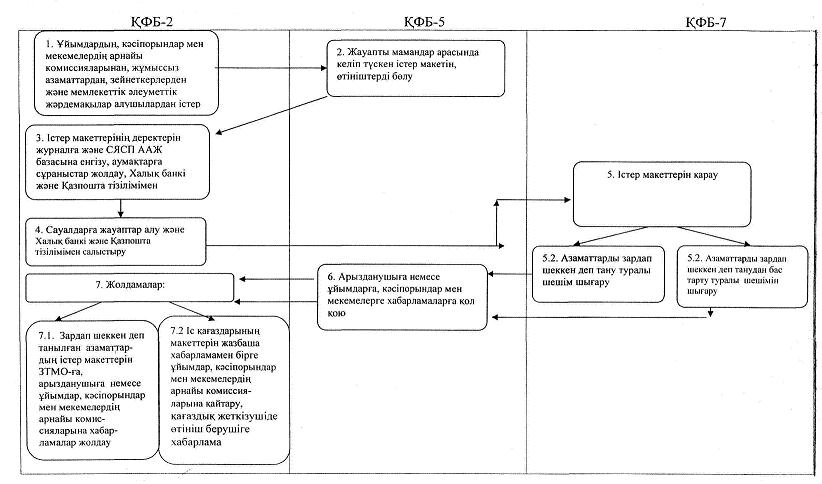 

      21. Мемлекеттік қызмет көрсету нәтижесі ұсынылуы тиіс бланкілердің нысандары, қалыптары:



      азаматтарды Семей ядролық сынақ полигонында ядролық сынақтардың салдарынан зардап шеккен деп тану немесе танудан бас тарту туралы шешім шығарылғаннан кейін арызданушыға немесе ұйымға, кәсіпорынға, мекемеге арнайы комиссияның шешімі туралы жазбаша түрде хабарлама жолданады. 

5. Мемлекеттік қызмет көрсететін лауазымды тұлғалардың

жауапкершілігі

      22. Мемлекеттік органның лауазымды тұлғалары мемлекеттік қызмет көрсету барысында қабылдаған шешімдері мен әрекеттері (әрекетсіздігі) үшін Қазақстан Республикасының заңнамасында қарастырылған тәртіпте жауапкершілік алады.

«Семей ядролық сынақ            

полигонында ядролық сынақтардың 

салдарынан зардап шеккен        

азаматтарды тiркеу және есепке  

алу» мемлекеттік қызмет         

регламентіне                    

1-қосымша                       

Астана қаласы бойынша Еңбек     

және халықты әлеуметтік қорғау  

министрлігі Астана қаласы       

бойынша департаментінің         

директорына                     

________________________________

мекен-жайы бойынша тұратын    

________________________________

жеке басын куәландыратын құжат 

________________________________

ЖИН/СТН_________________________

жеке шот №______________________

банктiң атауы___________________ 

ӨТІНІШ      Семей ядролық сынақ полигонында ядролық сынақтардың салдарынан

зардап шегушi ретiнде бiржолғы ақшалай өтемақы (бұдан әрi – өтемақы)

тағайындауды сұраймын.

____________жылдан__________жылды қоса алғанда радиациялық әсер

аймағының_____________аумағында тұрдым.

      Өтiнiшке жоғарыда көрсетiлген аумақтарда тұру фактiсiн

растайтын мынадай құжаттарды қоса берiп отырмын.

      Ұсынылған құжаттар үшiн толық жауапкершілік аламын.

      1993 жылдан бастап қазiргi уақытқа дейiнгi кезеңде өтемақы

алған жоқпын (алған жағдайда алынған өтемақының сомасы көрсетiледi)

_____________________________________________________________________

Қоса беремін:

Күні _________________                        Қолы___________________

_ _ _ _ _ _ _ _ _ _ _ _ _ _ _ _ _ _ _ _ _ _ _ _ _ _ _ _ _ _ _ _

                           (кесу сызығы)

Азамат_______________________өтiнiшi қоса берiлген құжаттарымен

«__»____________20___жылы______данада қабылданды.

_____________________________________________________________________

      (құжаттарды қабылдаған адамның лауазымы, Т.А.Ә.)

«Семей ядролық сынақ            

полигонында ядролық сынақтардың 

салдарынан зардап шеккен        

азаматтарды тiркеу және есепке  

алу» мемлекеттік қызмет         

регламентіне                    

2-қосымша                        

Біржолғы мемлекеттік ақшалай өтемақы алу үшін азаматтарды

тіркеу журналы

«Семей ядролық сынақ            

полигонында ядролық сынақтардың 

салдарынан зардап шеккен        

азаматтарды тiркеу және есепке  

алу» мемлекеттік қызмет         

регламентіне                    

3-қосымша                        

Кәсiпорындардың, ұйымдар мен мекемелердiң комиссияларына іс

қағаздар макеттерін тапсырған азаматтардың тізімі _______________________________________________________,

(кәсiпорынның, ұйымның, мекеменiң атауы)Берген:

Комиссияның төрағасы:_____________________

Комиссияның хатшысы:______________________

Күні _________________________________________

М.О. (кәсiпорынның, ұйымның, мекеменiң)Қабылдап алған:___________________________

Арнайы комиссияның хатшысы:_______________Күні ___________________________

М.О.

«Семей ядролық сынақ            

полигонында ядролық сынақтардың 

салдарынан зардап шеккен        

азаматтарды тiркеу және есепке  

алу» мемлекеттік қызмет         

регламентіне                    

4-қосымша                        

Астана қаласы ___________ ауданы әкiмiнiң 

жанындағы арнайы комиссияның Қазақстан Республикасының

азаматтарын Семей ядролық сынақ полигонында ядролық

сынақтардың салдарынан зардап шеккен деп тану

(танудан бас тарту) туралы шешiмi№ _____ хаттамаға, күнi___________      1. Азамат______________________________________________________

______________бастап ____________ дейiн __________________радиациялық

қатер аймағында тұрған кезеңi iшiнде Семей ядролық сынақ полигонында

ядролық сынақтардың салдарынан зардап шегушi деп саналсын.

      2. «Қазақстан Халық Банкi» АҚ-мен салыстырып тексеру

қорытындылары бойынша_______теңгерiмнен тыс шотты жабу қажет деп

санаймыз.

      3. Азамат_____________________________________________________:

      1) 1993 жылдан бастап осы уақытқа дейiнгi кезеңде өтемақы төлеу

жүргiзілген жоқ/жүргiзiлдi (қажеттiсiнiң астын сызу).

      _______________теңге___________тиын сомасында жүргiзiлген.

      2) _______________теңге___________тиын жалпы сомасында

теңгерiмнен тыс арнайы шотқа есептелген, бiрақ төленбеген.

      4. Азамат__________________________Семей ядролық сынақ

полигонында ядролық сынақтардың салдарынан зардап шегушi ретiнде

тiркеуден бас тартылсын.

      5. Қабылданған шешiм жөнiнде өтiнiш берушi хабардар етiлсiн.      Комиссияның төрағасы______________________

      Комиссияның мүшелерi______________________

      Мөр орны

«Семей ядролық сынақ            

полигонында ядролық сынақтардың 

салдарынан зардап шеккен        

азаматтарды тiркеу және есепке  

алу» мемлекеттік қызмет         

регламентіне                    

5-қосымша                        

Семей ядролық сынақ полигонында ядролық сынақтардың

салдарынан зардап шеккен тұлғаның жеңілдіктер алу

құқығын растайтын

КУӘЛІКcерия ______________________________ № ______________________________

Тегі ________________________________________________________________

Аты _________________________________________________________________

Әкесінің аты_________________________________________________________

Туған жылы __________________________________________________________

19 ___________жылдан бастап ____________ жылға дейiн ________________

қатер аймағында _____________________________________________________

орналасқан, 19 ___________ жылдан бастап 19____________ жылға

дейiн ______________ қатер аймағында_________________________________

___________________ орналасқан _______________________ тұрдым.

_____________________________________________________________________

                         (куәлік берген мекеме)

Берген күні                    М.О.                         Қолы      Куәліктің мерзімі шексіз және Қазақстан Республикасының барлық

аумағында әрекет етеді.

«Семей ядролық сынақ            

полигонында ядролық сынақтардың 

салдарынан зардап шеккен        

азаматтарды тiркеу және есепке  

алу» мемлекеттік қызмет         

регламентіне                    

6-қосымша                       ________________________________

(атауы)             

      Семей ядролық сынақ полигонында ядролық сынақтардың салдарынан

зардап шеккен азаматтарды тiркеу және есепке алу бойынша Астана

қаласы «________» ауданының арнайы комиссия отырысының 20 _____

жылғы «____» ___________ № ____ хаттамасы негізінде _____________________________________________________________________

(зардап шеккен деп тану немесе танудан бас тарту туралы, егер бас

тартылса – бас тарту негіздемесі) шешім қабылданғанын хабардар

етеміз.

      Біржолғы ақшалай өтемақы тағайындау үшін іс қағаздарының

макеттері өтемақы төлеу жөніндегі уәкілетті ұйымға (ЗТМО) жолданды.      Басқарма бастығының орынбасары

Астана қаласы әкімдігінің

2012 жылғы 5 ақпандағы 

№ 158-3 қаулысына   

3-қосымша        

«Мүгедектерге протездік-ортопедиялық көмек ұсыну

үшін оларға құжаттарды ресімдеу»

мемлекеттік қызмет регламенті 

1. Негізгі ұғымдар

      1. Осы регламентте пайдаланылатын терминдер мен аббревиатуралардың анықтамасы:



      1) ЖҚжӘББ – Астана қаласының Жұмыспен қамту және әлеуметтік бағдарламалар басқармасы;



      2) МӘС – Қазақстан Республикасы Еңбек және халықты әлеуметтік қорғау министрлігі Астана қаласы бойынша Бақылау және әлеуметтік қорғау департаментінің жанындағы медициналық-әлеуметтік сараптамасы;



      3) МОДҚ – мүгедектердің орталық деректер қоры – Қазақстан Республикасы Еңбек және халықты әлеуметтік қорғау министрлігінің ААЖ;



      4) ОЖБ – мүгедекті оңалтудың жеке бағдарламасы;



      5) протездiк-ортопедиялық көмек – мүгедектердi протездiк-ортопедиялық құралдармен қамтамасыз ету жөнiндегi медициналық-техникалық көмектiң мамандандырылған түрi және оларды пайдалануды үйрету;



      6) протездiк-ортопедиялық құралдар – қол мен аяқты немесе дененiң басқа да мүшелерін алмастыратын, аурудың немесе денсаулықтың бұзылуы салдарынан организмнiң бұзылған немесе жоғалтқан функцияларының орнын толтыратын құралдар.



      7) ХҚКО – Халыққа қызмет көрсету орталығы;



      8) ХҚКО инспекторы – тұтынушының өтініштері мен құжаттарын қабылдауды жүзеге асыратын халыққа қызмет көрсету орталығының қызметкері. 

2. Жалпы ереже

      2. Мемлекеттік қызметтің нормативтік құқықтық анықтамасы:



      мүгедектерге протездік-ортопедиялық көмекті ұсыну үшін құжаттарды ресімдеу;



      протездiк-ортопедиялық көмек - мүгедектердi протездiк-ортопедиялық құралдармен қамтамасыз ету жөнiндегi медициналық-техникалық көмектiң мамандандырылған түрi және оларды пайдалануды үйрету;



      протездiк-ортопедиялық құралдар – қол мен аяқты немесе дененiң басқа да мүшелерін алмастыратын, аурудың немесе денсаулықтың бұзылуы салдарынан организмнiң бұзылған немесе жоғалтқан функцияларының орнын толтыратын құралдар.



      3. Мемлекеттік қызметтерді көрсететін мемлекеттік органның атауы:



      «Астана қаласының Жұмыспен қамту және әлеуметтік бағдарламалар басқармасы» мемлекеттік мекемесі. Мемлекеттік қызмет ХҚКО арқылы баламалы негізде көрсетіледі.



      4. Көрсететін мемлекеттік қызметтің нысаны: автоматтандырылмаған.



      Мемлекеттік қызмет көрсету туралы ақпарат МОДҚ-та көрсетіледі.



      5. Мемлекеттік қызмет көрсетуге негіз болатын нормативтік-құқықтық актінің атауы, бабы (тармағы) және баптың (тармақтың) мазмұны:



      мемлекеттік қызмет Қазақстан Республикасы Үкіметінің 2005 жылғы 20 шілдедегі № 754 қаулысымен бекітілген Мүгедектердi протездік-ортопедиялық көмекпен және техникалық көмекшi (орнын толтырушы) құралдармен қамтамасыз ету ережесiнің негізінде көрсетіледі.



      6. Тұтынушы алатын мемлекеттік қызметтің қорытындысы және ұсыну түрі:



      протездiк-ортопедиялық көмек алуға құжаттарды ресімдеу (2-қосымшаға сәйкес) немесе қағаз жеткізушілерде қызмет көрсетуден бас тарту туралы хабарлама.



      7. Мемлекеттік органдардың және басқа да мемлекеттік қызмет көрсету үрдісіне енгізілген субъектілердің тізбесі:



      1) МӘС;



      2) ЖҚжӘББ. 

3. Мемлекеттік қызмет көрсету тәртібіне

қойылатын талаптар

      8. Мемлекеттік органның, сондай-ақ мемлекеттік қызмет көрсету үшін хабарласу қажет болатын басқа да мүдделі органдардың орналасқан жері және жұмыс кестесі:



      мемлекеттік қызметті Астана қаласы, Ш. Иманбаева көшесі, 16 мекен-жайында орналасқан ЖҚжӘББ-ның мүгедектермен және ардагерлермен жұмыс жасау бөлімі көрсетеді;



      жұмыс кестесі: дүйсенбiден жұмаға дейін сағат 09.00-ден 18.00-ге дейін, түскі үзіліс сағат 13.00-ден 14.00-ге дейін.



      МӘС Астана қаласы, Ш. Иманбаева көшесі, 16 мекен-жайында орналасқан;



      жұмыс кестесі: дүйсенбiден жұмаға дейін сағат 09.00-ден 18.00-ге дейін, түскі үзіліс сағат 13.00-ден 14.00-ге дейін.



      Қызмет баламалы негізде мына мекен-жайлар бойынша ХҚКО арқылы көрсетіледі:



      1) Астана қаласы Алматы ауданының ХҚКО, Астана қаласы, Республика даңғылы № 12/2;



      2) Астана қаласы Есіл ауданының ХҚКО, Астана қаласы, Сауран көшесі, № 7;



      3) Астана қаласы Сарыарқа ауданының ХҚКО, Астана қаласы, А. Пушкин көшесі, № 97;



      жұмыс кестесі:



      демалыс және мейрам күндерінен басқа, күн сайын сағат 09.00-ден 20.00-ге дейін үзіліссіз, орталық филиалдар мен өкілдіктерге сағат 09.00-ден 19.00-ге дейін, 13.00-ден 14.00-ге дейін түскі үзіліс белгіленген.



      9. Тұтынушылардың мемлекеттік қызмет көрсету, оның ішінде мемлекеттік қызмет көрсету барысы туралы мәселелер жөнінде ақпарат алу тәртібі:



      мемлекеттік қызмет көрсету тәртібі туралы толық ақпарат ресми мерзімдік басылымдарда, ЖҚжӘББ-ның, 21-28-39 телефоны арқылы ХҚКО фойесінде орналасқан стендтерде, сонымен қатар Астана қаласы әкімінің www.astana.kz. сайтында орналастырылады.



      Қызмет көрсету туралы шешім қабылданған жағдайда тұтынушыға протездік-ортопедиялық көмекті алу үшін құжаттарды ресімдеу туралы жолдама қағаздық жеткізушілерде беріледі.



      10. Егер мемлекеттік қызмет көрсету үдерісінде бірнеше мүдделі органдар қатысатын болса барлық әкімшілік тәртіптемелерден өту:



      1) МӘС – ОЖБнан үзінді көшірме беру;



      2) ЖҚжӘББ – протездік-ортопедиялық көмек көрсетуге құжаттарды ресімдеу туралы жолдама беру.



      11. Мемлекеттік қызметтерді көрсету кезінде уақыт жағынан шектеу мерзімдері:



      1) барлық қажетті құжаттармен бірге өтініш жазған жағдайда қызмет 10 жұмыс күні ішінде көрсетіледі;



      2) қажетті құжаттарды тапсыру кезінде кезек күтуге берілген ең көп уақыт – 30 минут.



      3) тұтынушыға мемлекеттік қызмет көрсетуге берілген ең көп уақыт 15 минуттан ЖҚжӘББнда, 30 минуттан ХҚКОнда.



      ХҚКО арқылы мемлекеттік қызметтерді көрсету кезінде көрсетілген мерзімдер қолданылады, бұл ретте мемлекеттік қызметтің құжаттарын (қорытынды) қабылдау және беру мерзімі мемлекеттік қызметті көрсету мерзіміне кірмейді.



      12. Қазақстан Республикасының заңнамасына сәйкес мемлекеттік қызмет көрсетуді тоқтатуға немесе мемлекеттік қызмет көрсетуден бас тартуға, оның ішінде құжаттар қабылдаудан және қарастырудан бас тартуға негіздеме:



      мемлекеттік қызмет көрсетуден төмендегідей негіздемелер бойынша бас тартылады:



      1) тұтынушының протездік-ортопедиялық көмек алуына медициналық тұрғыдан тыйым салынған жағдайда;



      2) осы мемлекеттік қызметті көрсету үшін қажетті құжаттардың бірі болмаса, орталықтан келіп түсетін құжаттарды ресімдегенде қателіктер анықталса;



      3) ұсынылған мәліметтер мен құжаттар расталмаса;



      4) егер жұмыс берушінің қызметі заңнамамен белгіленген тәртіпте тоқтатылмаған жағдайда оның кінәсінен алған еңбек қолайсыздығынан немесе кәсіптік аурудан мүгедектерге.



      Мемлекеттік қызмет көрсетуді тоқтатуға негіз жоқ.



      13. ЖҚжӘББ хабарласып, мемлекеттік қызметтерді алу үшін тұтынушыдан сауал алған кезден бастап мемлекеттік қызметтің қорытындысын шығару кезіне дейін мемлекеттік қызмет көрсету кезеңдері:



      1) тұтынушы ЖҚжӘББ-ға өтініш береді;



      2) ЖҚжӘББ-ның басшылығы келіп түскен өтінішті таныстыруды, орындауға ЖҚжӘББ маманын жөнелтуді жүзеге асырады;



      3) ЖҚжӘББ-ның маманы протездік-ортопедиялық көмекті ұсыну үшін құжаттарды ресімдеу туралы хабарлама беруді немесе қағаз жеткізушілерде қызмет көрсетуден дәлелді бас тартуды дайындайды, басшының қолы қойылады, оны тұтынушыға жолдайды.



      Мемлекеттік қызметтерді алу үшін тұтынушыдан өтініш алған кезден бастап мемлекеттік қызметтің қорытындысын шығару кезіне дейін ХҚКО арқылы мемлекеттік қызмет көрсету кезеңдері:



      1) тұтынушы ХҚКО-ға өтініш береді;



      2) ХҚКО келіп түскен құжаттарды тіркейді, тұтынушыға тиісті құжаттарды мыналарды көрсетіп: сауалды қабылдау мерзімі мен нөмірі; сұратылған мемлекеттік қызметтің түрі; қоса берілген құжаттардың атаулары мен сандары; құжаттарды беру мерзімі, уақыты мен орны; құжаттарды ресімдеуге өтініш қабылдаған орталық инспекторының тегі, аты-жөнін, қабылдағаны жөнінде қолхат береді;



      3) ХҚКО құжаттарды ЖҚжӘББ-ның кеңсесіне табыстайды;



      4) ЖҚжӘББ-ның кеңсесі құжаттарды тіркейді және ЖҚжӘББ-ның басшылығына табыстайды;



      5) ЖҚжӘББ-ның басшылығы келіп түскен құжаттармен танысады және орындауға ЖҚжӘББ-ның маманына жолдайды;



      6) ЖҚжӘББ-ның маманы протездік-ортопедиялық көмекті алуға қызмет алушының құқығын анықтауға келіп түскен құжаттарды қарайды, тұтынушыға жолдама жобасын дайындайды, басшының қолы қойылады, оны ЖҚжӘББ-ның кеңсесіне жолдайды;



      8) ЖҚжӘББ-ның кеңсесі ХҚКО-ға құжаттарды табыстайды;



      9) ХҚКО-инспекторы құжаттарды тұтынушыға табыстайды.



      14. Мемлекеттік қызмет көрсету үшін құжаттар қабылдайтын тұлғалардың ең аз саны – бір маман. 

4. Мемлекеттік қызмет көрсету үдерісіндегі іс-әрекет

(өзара іс-қимыл) тәртібін сипаттау

      15. Кіріс хат-хабарын (соның ішінде электрондық) ресімдеу тәртібі және тұтынушының мемлекеттік қызмет көрсетуге жазған сауалын және (өтінімін) қабылдау (тіркеу) туралы ақпарат алу:



      1) тұтынушы ЖҚжӘББ хабарласқанда өтініш берушіге 1-қосымшаға сәйкес белгіленген үлгідегі өтініштің бланкісі беріледі;



      қажетті құжаттарымен бірге өтініш бергеннен кейін тұтынушыға өтініш қабылдаған маманның тегі, аты-жөні, қабылдау мерзімі мен нөмірін көрсетумен құжаттарды қабылдағаны жөнінде талон беріледі;



      2) тұтынушы ХҚКО хабарласқанда ХҚКО инспекторы тиісті құжаттарды мыналарды көрсетіп: сауалды қабылдау мерзімі мен нөмірі; сұратылған мемлекеттік қызметтің түрі; қоса берілген құжаттардың атаулары мен сандары; құжаттарды беру мерзімі, уақыты мен орны; құжаттарды ресімдеуге өтініш қабылдаған орталық инспекторының тегі, аты-жөнін, қабылдағаны жөнінде қолхат береді.



      16. Мемлекеттік қызмет көрсету үшін қажетті құжаттардың,



нысандардың, қалыптардың тізбесі:



      1) жеке басын куәландыратын құжаттың деректемелері көрсетілген белгіленген үлгідегі өтініш, әлеуметтік жеке кодтың нөмірі (бар болса жеке идентификациялық нөмірі);



      2) тұтынушының жеке басын куәландыратын құжаттың көшірмесі, ал кәмелетке толмаған мүгедек балалар үшін – туу туралы куәліктің және ата-анасының бірінің (қамқоршының, қорғаншының) жеке басын куәландыратын құжаттың көшірмесі;



      3) мүгедектерге, мүгедек балаларға – мүгедекті ОЖБ-дан үзінді көшірме;



      4) Ұлы Отан соғысының қатысушыларына, мүгедектеріне және жеңілдіктер мен кепілдіктер бойынша Ұлы Отан соғысының мүгедектеріне теңестірілген тұлғаларға – белгіленген үлгідегі куәліктің көшірмесі;



      5) Ұлы Отан соғысының қатысушыларына – протездік-ортопедиялық көмек беру қажеттілігі туралы тұрғылықты жері бойынша медициналық ұйыммен жасалған шарттың көшірмесі;



      6) егер жұмыс берушінің – жеке кәсіпкердің қызметі тоқтатылған жағдайда немесе заңды тұлға таратылған жағдайда оның кінәсінен алған еңбек қолайсыздығынан немесе кәсіптік аурудан мүгедектерге – бақытсыз жағдай туралы актінің көшірмесі және жұмыс берушінің – жеке кәсіпкердің қызметі тоқтатылғаны немесе заңды тұлғаның таратылғаны туралы құжат.



      Құжаттар салыстыру үшін көшірме және түпнұсқа түрінде ұсынылады, кейіннен құжаттардың түпнұсқалары өтініш берушіге қайтарылады.



      17. Ақпараттық қауіпсіздік талаптары:



      МОДҚ – бағдарламалық қамтамасыз ету әзірлеушінің авторлық құқықтарымен қорғалған.



      18. Мемлекеттік қызмет көрсету үдерісіне қатысатын құрылымдық-функционалдық бірліктер (бұдан әрі – ҚФБ):



      1-ҚФБ – МӘС;



      2-ҚФБ – ЖҚжӘББ-ның мүгедектермен және ардагерлермен жұмыс жасау бөлімінің маманы;



      3-ҚФБ – ХҚКО инспекторы;



      4-ҚФБ – ЖҚжӘББ кеңсесі;



      5-ҚФБ – ЖҚжӘББ басшылығы.

      19. 1-кесте. ҚФБ іс-әрекеттерінің сипаттамасы

      2-кесте. ХҚКО-да қызмет тұтынушысы хабарласқанда ҚФБ іс-әрекетінің сипаттамасы

      3-кесте. Қолдану нұсқалары. Негізгі үдеріс

      4-кесте. Қолдану нұсқалары. Баламалы үдерісі

      20. Мемлекеттік қызмет көрсету үдерісінде әкімшілік әрекеттердің логикалық бірізділігі мен ҚФБ арасындағы өзара байланысты көрсететін диаграмма.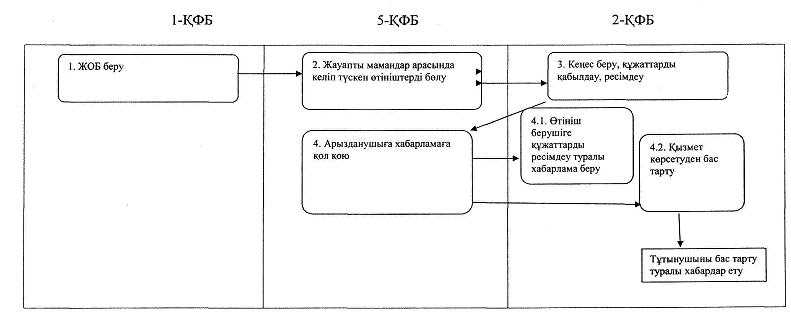 

      21. Мемлекеттік қызмет көрсету нәтижесі ұсынылуы тиіс бланкілердің нысандары, қалыптары:

      мемлекеттік қызмет көрсету нәтижесі протездік-ортопедиялық көмек алуға құжаттарды ресімдеу туралы хабарлама беру, не болмаса қызмет көрсетуден бас тарту туралы хабарлама беру болып табылады. 

5. Мемлекеттік қызмет көрсететін лауазымды тұлғаның

жауапкершілігі      22. Мемлекеттік органның лауазымды тұлғалары мемлекеттік қызмет көрсету барысында қабылдаған шешімдері мен әрекеттері (әрекетсіздігі) үшін Қазақстан Республикасының заңнамасында қарастырылған тәртіпте жауапкершілік алады.

«Мүгедектерге протездік-        

ортопедиялық көмекті ұсыну      

үшін оларға құжаттарды ресімдеу»

мемлекеттік қызмет регламентіне 

1-қосымша                       

Астана қаласының Жұмыспен қамту 

және әлеуметтік бағдарламалар   

басқармасының бастығына          

№ _____ ӨТІНІШТегі ________________________________________________________________

Аты _________________________________________________________________

Әкесінің аты ________________________________________________________

Туған күні __________________________________________________________

Мүгедектігі _________________________________________________________

Мекен-жайы __________________________________________________________

Телефон _____________________________________________________________      Сізден маған протездік-ортопедиялық көмек беруді сұраймын (таяқ, балдақ, байпақ, белдік, қапшық, протезге арналған аяқ киім, екі тобық протезі).

      Төмендегідей құжаттардың көшірмелерін қоса беремін:

Күні                    Қолы ________________________________________

                        (өтініш иесінің немесе өтініш берушінің қолы)      Өтініш иесі ұсынған құжаттардың көшірмелерін растаймын:

Күні                    Қолы ________________________________________

                                (өтініш қабылдаған маманның қолы)

_____________________________________________________________________

                       (талонды кесу орны)

            Өтініш қабылдағаны туралы ТАЛОН № ______ 

Азаматтың (шаның) өтініші

Көмек түрі:

Қоса берілген құжаттар (саны)

Күні және уақыты

Өтініш қабылдаған (қолы)

«Мүгедектерге протездік-        

ортопедиялық көмекті ұсыну      

үшін оларға құжаттарды ресімдеу»

мемлекеттік қызмет регламентіне 

2-қосымша                       ___________________________  

         (аты-жөні)            

____ топ мүгедек                 

№ _____ ХАБАРЛАМА      Қазақстан Республикасы Үкіметінің 2005 жылғы 20 шілдедегі № 754 қаулысымен бекітілген Мүгедектерді протездік-ортопедиялық көмекпен және техникалық көмекші (орнын толтыру) құралдармен қамтамасыз ету ережесіне сәйкес мемлекеттік тапсырыс қаражаты есебінен Сізге протездік-ортопедиялық көмек көрсету үшін құжаттарды ресімдеу туралы хабардар етеміз.      Басқарма бастығының орынбасары

Астана қаласы әкімдігінің

2012 жылғы 5 ақпандағы 

№ 158-3 қаулысына   

4-қосымша        

«Мүгедектерді сурдо-тифлотехникалық құралдармен және

мiндеттi гигиеналық құралдармен қамтамасыз ету

үшін оларға құжаттарды ресімдеу» мемлекеттік

қызмет регламенті 

1. Негізгі ұғымдар

      1. Осы регламентте пайдаланылатын терминдер мен аббревиатуралардың анықтамасы:



      1) ЖҚжӘББ – Астана қаласының Жұмыспен қамту және әлеуметтік бағдарламалар басқармасы;



      2) МӘС – Қазақстан Республикасы Еңбек және халықты әлеуметтік қорғау министрлігі Астана қаласы бойынша Бақылау және әлеуметтік қорғау департаментінің жанындағы медициналық-әлеуметтік сараптамасы;



      3) МОДҚ – мүгедектердің орталық деректер қоры – Қазақстан Республикасы Еңбек және халықты әлеуметтік қорғау министрлігінің ААЖ;



      4) мiндеттi гигиеналық құралдар – мүгедектердің табиғи физиологиялық мұқтаждықтары мен қажеттiлiктерін өтеуге арналған зәр қабылдағыштар, нәжіс қабылдағыштар, жөргектер;



      5) ОЖБ – мүгедекті оңалтудың жеке бағдарламасы;



      6) сурдотехникалық құралдар – есту кемiстіктерiн түзеуге және олардың орнын толтыруға арналған техникалық құралдар, оның iшiнде байланыс пен ақпарат берудi күшейтетін құралдар;



      7) тифлотехникалық құралдар – мүгедектердiң көру кемiстiгi нәтижесiнде жоғалтқан мүмкiндiктерiн түзеуге және олардың орнын толтыруға бағытталған құралдар;



      8) ХҚКО – Халыққа қызмет көрсету орталығы;



      9) ХҚКО инспекторы – тұтынушының өтініштері мен құжаттарын қабылдауды жүзеге асыратын халыққа қызмет көрсету орталығының қызметкері. 

2. Жалпы ереже

      2. Мемлекеттік қызметтің нормативтік құқықтық анықтамасы:



      мүгедектерді сурдо-тифлотехникалық құралдармен және мiндеттi гигиеналық құралдармен қамтамасыз ету үшін құжаттарды ресімдеу.



      Қазақстан Республикасының заңнамасына сәйкес мүгедектер мемлекеттік тапсырыс шеңберінде сурдо-тифлотехникалық және мiндеттi гигиеналық құралдармен тегін қамтамасыз етіледі.



      Мүгедектерді қажетті техникалық көмекшi (орнын толтырушы) құралдармен қамтамасыз ету үшін жергілікті атқарушы органдар орнын толтырушы құралдар қажеттілігіне уақтылы талдау және оларды сатып алу бойынша жұмыс жүргізуге міндетті.



      3. Осы қызметтерді көрсететін мемлекеттік органның атауы:



      «Астана қаласының Жұмыспен қамту және әлеуметтік бағдарламалар басқармасы» мемлекеттік мекемесі. Мемлекеттік қызмет ХҚКО арқылы баламалы негізде көрсетіледі.



      4. Көрсететін мемлекеттік қызметтің нысаны: автоматтандырылмаған.



      Мемлекеттік қызмет көрсету туралы ақпарат МОДҚ-та көрсетіледі.



      5. Мемлекеттік қызмет көрсетуге негіз болатын нормативтік-құқықтық актінің атауы, бабы (тармағы) және баптың (тармақтың) мазмұны:



      мемлекеттік қызмет Қазақстан Республикасы Үкіметінің 2005 жылғы 20 шілдедегі № 754 қаулысымен бекітілген Мүгедектердi протездік-ортопедиялық көмекпен және техникалық көмекшi (орнын толтырушы) құралдармен қамтамасыз ету ережесiнің негізінде көрсетіледі.



      6. Тұтынушы алатын мемлекеттік қызметтің қорытындысы және ұсыну түрі:



      мүгедектерді сурдо-тифлотехникалық және мiндеттi гигиеналық құралдармен қамтамасыз ету үшін құжаттарды ресімдеу (1-қосымшаға сәйкес) немесе қағаз жеткізушілерде қызмет көрсетуден бас тарту туралы хабарлама.



      7. Мемлекеттік органдардың және басқа да мемлекеттік қызмет көрсету үрдісіне енгізілген субъектілердің тізбесі:



      1) МӘС;



      2) ЖҚжӘББ. 

3. Мемлекеттік қызмет көрсету тәртібіне

қойылатын талаптар

      8. Мемлекеттік органның, сондай-ақ мемлекеттік қызмет көрсету үшін хабарласу қажет болатын басқа да мүдделі органдардың орналасқан жері және жұмыс кестесі:



      мемлекеттік қызметті Астана қаласы, Ш. Иманбаева көшесі, 16 мекен-жайында орналасқан ЖҚжӘББ-ның мүгедектермен және ардагерлермен жұмыс жасау бөлімі көрсетеді;



      жұмыс кестесі: дүйсенбiден жұмаға дейін сағат 09.00-ден 18.00-ге дейін, түскі үзіліс сағат 13.00-ден 14.00-ге дейін.



      МӘС Астана қаласы, Ш. Иманбаева көшесі, 16 мекен-жайында орналасқан;



      жұмыс кестесі: дүйсенбiден жұмаға дейін сағат 09.00-ден 18.00-ге дейін, түскі үзіліс сағат 13.00-ден 14.00-ге дейін.



      Қызмет баламалы негізде мына мекен-жайлар бойынша ХҚКО арқылы көрсетіледі:



      1) Астана қаласы Алматы ауданының ХҚКО, Астана қаласы, Республика даңғылы № 12/2;



      2) Астана қаласы Есіл ауданының ХҚКО, Астана қаласы, Сауран көшесі, № 7;



      3) Астана қаласы Сарыарқа ауданының ХҚКО, Астана қаласы, А. Пушкин көшесі, № 97;



      жұмыс кестесі:



      демалыс және мейрам күндерінен басқа, күн сайын сағат 09.00-ден 20.00-ге дейін үзіліссіз, орталық филиалдар мен өкілдіктерге сағат 09.00-ден 19.00-ге дейін, 13.00-ден 14.00-ге дейін түскі үзіліс белгіленген.



      9. Тұтынушылардың мемлекеттік қызмет көрсету, оның ішінде мемлекеттік қызмет көрсету барысы туралы мәселелер жөнінде ақпарат алу тәртібі:



      мемлекеттік қызмет көрсету тәртібі туралы толық ақпарат ресми мерзімдік басылымдарда, ЖҚжӘББ-ның, 21-28-39 телефоны арқылы ХҚКО фойесінде орналасқан стендтерде, сонымен қатар Астана қаласы әкімінің www.astana.kz. сайтында орналастырылады.



      10. Егер мемлекеттік қызмет көрсету үдерісінде бірнеше мүдделі органдар қатысатын болса барлық әкімшілік тәртіптемелерден өту:



      1) МӘС – ОЖБнан үзінді көшірме беру;



      2) ЖҚжӘББ – мүгедектерді сурдо-тифлотехникалық және мiндеттi гигиеналық құралдармен қамтамасыз ету үшін құжаттарды ресімдеу немесе қағаз жеткізушілерде қызмет көрсетуден бас тарту туралы хабарлама беру.



      11. Мемлекеттік қызметтерді көрсету кезінде уақыт жағынан шектеу мерзімдері:



      1) мемлекеттік қызмет көрсету мерзімдері – барлық қажетті құжаттарды тапсырғаннан кейін он жұмыс күні ішінде;



      2) тұтынушы хабарласқан күні орнында көрсетілетін мемлекеттік қызметті алғанға дейін күтуге берілген ең көп уақыт – 30 минуттан аспауы тиіс;



      3) тұтынушыға мемлекеттік қызмет көрсетуге берілген ең көп уақыт 15 минуттан ЖҚжӘББнда, 30 минуттан ХҚКОнда.



      ХҚКО арқылы мемлекеттік қызметтерді көрсету кезінде көрсетілген мерзімдер қолданылады, бұл ретте мемлекеттік қызметтің құжаттарын (қорытынды) қабылдау және беру мерзімі мемлекеттік қызметті көрсету мерзіміне кірмейді.



      12. Қазақстан Республикасының заңнамасына сәйкес мемлекеттік қызмет көрсетуді тоқтатуға немесе мемлекеттік қызмет көрсетуден бас тартуға, оның ішінде құжаттар қабылдаудан және қарастырудан бас тартуға негіздеме:



      мемлекеттік қызмет көрсетуден төмендегідей негіздемелер бойынша бас тартылады:



      1) тұтынушының сурдо-тифлотехникалық және мiндеттi гигиеналық құралдармен қамтамасыз етуді қабылдауға медициналық тұрғыдан тыйым салынған жағдайда;



      2) осы мемлекеттік қызметті көрсету үшін қажетті құжаттардың бірі болмаса, орталықтан келіп түсетін құжаттарды ресімдегенде қателіктер анықталса;



      3) ұсынылған мәліметтер мен құжаттар расталмаса;



      4) егер жұмыс берушінің кінәсінен алған еңбек қолайсыздығынан немесе кәсіптік аурудан мүгедектерге, жұмыс берушінің – жеке кәсіпкердің қызметі тоқтатылған жағдайда немесе заңды тұлғаның таратылуы, егер олардың қызметі заңнамамен белгіленген тәртіпте тоқтатылмаған жағдайда.



      Мемлекеттік қызмет көрсетуді тоқтатуға негіз жоқ.



      13. ЖҚжӘББ хабарласып, мемлекеттік қызметтерді алу үшін тұтынушыдан сауал алған кезден бастап мемлекеттік қызметтің қорытындысын шығару кезіне дейін мемлекеттік қызмет көрсету кезеңдері:



      1) тұтынушы ЖҚжӘББ-ға өтініш береді;



      2) ЖҚжӘББ-ның басшылығы келіп түскен өтінішті таныстыруды, орындауға ЖҚжӘББ маманын жөнелтуді жүзеге асырады;



      3) ЖҚжӘББ-ның маманы мүгедектерді сурдо-тифлотехникалық және мiндеттi гигиеналық құралдармен қамтамасыз ету үшін құжаттарды ресімдеу туралы жолдама беруді немесе қағаз жеткізушілерде қызмет көрсетуден бас тартуды дайындайды, оны тұтынушыға жолдайды.



      Мемлекеттік қызметтерді алу үшін тұтынушыдан өтініш алған кезден бастап мемлекеттік қызметтің қорытындысын шығару кезіне дейін ХҚКО арқылы мемлекеттік қызмет көрсету кезеңдері:



      1) тұтынушы ХҚКО-ға өтініш береді;



      2) ХҚКО келіп түскен құжаттарды тіркейді, тұтынушыға тиісті құжаттарды мыналарды көрсетіп: сауалды қабылдау мерзімі мен нөмірі; сұратылған мемлекеттік қызметтің түрі; қоса берілген құжаттардың атаулары мен сандары; құжаттарды беру мерзімі, уақыты мен орны; құжаттарды ресімдеуге өтініш қабылдаған орталық инспекторының тегі, аты-жөнін, қабылдағаны жөнінде қолхат береді;



      3) ХҚКО құжаттарды ЖҚжӘББ-ның кеңсесіне табыстайды;



      4) ЖҚжӘББ-ның кеңсесі құжаттарды тіркейді және ЖҚжӘББ-ның басшылығына табыстайды;



      5) ЖҚжӘББ-ның басшылығы келіп түскен құжаттармен танысады және орындауға ЖҚжӘББ-ның маманына жолдайды;



      6) ЖҚжӘББ-ның маманы сурдо-тифлотехникалық және мiндеттi гигиеналық құралдарды алуға қызмет алушының құқығын анықтауға келіп түскен құжаттарды қарайды, тұтынушыға хабарлама жобасын дайындайды, басшының қолы қойылады, оны ЖҚжӘББ-ның кеңсесіне жолдайды;



      8) ЖҚжӘББ-ның кеңсесі ХҚКО-ға құжаттарды табыстайды;



      9) ХҚКО инспекторы құжаттарды тұтынушыға табыстайды.



      14. Мемлекеттік қызмет көрсету үшін құжаттар қабылдайтын тұлғалардың ең аз саны – бір маман. 

4. Мемлекеттік қызмет көрсету үдерісіндегі іс-әрекет

(өзара іс-қимыл) тәртібін сипаттау

      15. Кіріс хат-хабарын (соның ішінде электрондық) ресімдеу тәртібі және тұтынушының мемлекеттік қызмет көрсетуге жазған сауалын және (өтінімін) қабылдау (тіркеу) туралы ақпарат алу:



      1) тұтынушы ЖҚжӘББ хабарласқанда белгіленген үлгідегі өтініштің бланкісі беріледі (орнын толтырушы құралдардың түріне байланысты 2,  3-қосымшаларға сәйкес);



      қажетті құжаттарымен бірге өтініш бергеннен кейін тұтынушыға өтініш қабылдаған маманның тегі, аты-жөні, қабылдау мерзімі мен нөмірін көрсетумен құжаттарды қабылдағаны жөнінде талон беріледі.



      2) тұтынушы ХҚКО хабарласқанда ХҚКО инспекторы тиісті құжаттарды мыналарды көрсетіп: сауалды қабылдау мерзімі мен нөмірі; сұратылған мемлекеттік қызметтің түрі; қоса берілген құжаттардың атаулары мен сандары; құжаттарды беру мерзімі, уақыты мен орны; құжаттарды ресімдеуге өтініш қабылдаған орталық инспекторының тегі, аты-жөнін, қабылдағаны жөнінде қолхат береді.



      16. Мемлекеттік қызмет көрсету үшін қажетті құжаттардың, нысандардың, қалыптардың тізбесі:



      1) сурдотехникалық құралдармен қамтамасыз ету бойынша:



      жеке басын куәландыратын құжаттың деректемелері көрсетілген белгіленген үлгідегі өтініш, әлеуметтік жеке кодтың нөмірі (бар болса жеке идентификациялық нөмірі);



      ОЖБ-нан үзінді көшірме;



      жеке басын куәландыратын құжаттың көшірмесі, ал кәмелетке толмаған мүгедек балалар үшін – туу туралы куәліктің және ата-анасының бірінің (қамқоршының, қорғаншының) жеке басын куәландыратын құжаттың көшірмесі;



      Ұлы Отан соғысының қатысушылары мен мүгедектеріне – белгіленген үлгідегі куәліктің көшірмесі;



      жеңілдіктер мен кепілдіктер бойынша Ұлы Отан соғысының мүгедектеріне теңестірілген тұлғаларға – жеңілдіктер алу құқығы туралы белгісі бар зейнеткерлік куәліктің көшірмесі;



      мүгедектерге – зейнеткерлік куәліктің көшірмесі;



      егер жұмыс берушінің – жеке кәсіпкердің қызметі тоқтатылған жағдайда немесе заңды тұлға таратылған жағдайда оның кінәсінен алған еңбек қолайсыздығынан немесе кәсіптік аурудан мүгедектерге – бақытсыз жағдай туралы актінің көшірмесі және жұмыс берушінің – жеке кәсіпкердің қызметі тоқтатылғаны немесе заңды тұлғаның таратылғаны туралы құжат;



      2) тифлотехникалық құралдармен қамтамасыз ету бойынша:



      жеке басын куәландыратын құжаттың деректемелері көрсетілген белгіленген үлгідегі өтініш, әлеуметтік жеке кодтың нөмірі (бар болса жеке идентификациялық нөмірі);



      ОЖБ-дан үзінді көшірме;



      жеке басын куәландыратын құжаттың көшірмесі, ал кәмелетке толмаған мүгедек балалар үшін – туу туралы куәліктің және ата-анасының бірінің (қамқоршының, қорғаншының) жеке басын куәландыратын құжаттың көшірмесі;



      егер жұмыс берушінің – жеке кәсіпкердің қызметі тоқтатылған жағдайда немесе заңды тұлға таратылған жағдайда оның кінәсінен алған еңбек қолайсыздығынан немесе кәсіптік аурудан мүгедектерге – бақытсыз жағдай туралы актінің көшірмесі және жұмыс берушінің – жеке кәсіпкердің қызметі тоқтатылғаны немесе заңды тұлғаның таратылғаны туралы құжат;



      3) мiндеттi гигиеналық құралдармен қамтамасыз ету бойынша:



      жеке басын куәландыратын құжаттың деректемелері көрсетілген белгіленген үлгідегі өтініш, әлеуметтік жеке кодтың нөмірі (бар болса жеке идентификациялық нөмірі);



      ОЖБ-дан үзінді көшірме;



      жеке басын куәландыратын құжаттың көшірмесі, ал кәмелетке толмаған мүгедек балалар үшін – туу туралы куәліктің және ата-анасының бірінің (қамқоршының, қорғаншының) жеке басын куәландыратын құжаттың көшірмесі;



      егер жұмыс берушінің – жеке кәсіпкердің қызметі тоқтатылған жағдайда немесе заңды тұлға таратылған жағдайда оның кінәсінен алған еңбек қолайсыздығынан немесе кәсіптік аурудан мүгедектерге – бақытсыз жағдай туралы актінің көшірмесі және жұмыс берушінің – жеке кәсіпкердің қызметі тоқтатылғаны немесе заңды тұлғаның таратылғаны туралы құжат;



      мүгедектік туралы анықтама.



      Құжаттар салыстыру үшін түпнұсқа және көшірме түрінде ұсынылады, кейіннен құжаттардың түпнұсқалары өтініш берушіге қайтарылады.



      17. Ақпараттық қауіпсіздік талаптары:



      МОДҚ – бағдарламалық қамтамасыз ету әзірлеушінің авторлық құқықтарымен қорғалған.



      18. Мемлекеттік қызмет көрсету үдерісіне қатысатын құрылымдық-функционалдық бірліктер (бұдан әрі – ҚФБ):



      1-ҚФБ – МӘС;



      2-ҚФБ – ЖҚжӘББ-ның мүгедектермен және ардагерлермен жұмыс жасау бөлімінің маманы;



      3-ҚФБ – ХҚКО инспекторы;



      4-ҚФБ – ЖҚжӘББ кеңсесі;



      5-ҚФБ – ЖҚжӘББ басшылығы.

      19. 1-кесте. 1-ҚФБ әрекеттерінің сипаттамасы:

      2-кесте. ХҚКО-да қызмет тұтынушысы хабарласқанда ҚФБ іс-әрекетінің сипаттамасы:

      3-кесте. Қолдану нұсқалары. Негізгі үдеріс

      4-кесте. Қолдану нұсқалары. Баламалы үдерісі

      20. Мемлекеттік қызмет көрсету үдерісінде әкімшілік әрекеттерді  логикалық бірізділігі мен ҚФБ арасындағы өзара байланысты көрсететін диаграмма.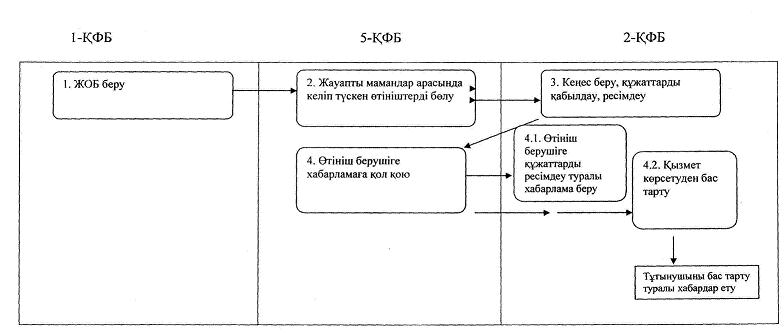 

      21. Мемлекеттік қызмет көрсету нәтижесі ұсынылуы тиіс бланкілердің нысандары, қалыптары:



      мемлекеттік қызмет көрсету нәтижесі тифлотехникалық құралдармен және мiндеттi гигиеналық құралдармен қамтамасыз ету үшін құжаттарды ресімдеу туралы хабарлама беру немесе қызмет көрсетуден бас тарту туралы хабарлама беру болып табылады. 

5. Мемлекеттік қызмет көрсететін лауазымды тұлғаның

жауапкершілігі

      22. Мемлекеттік органның лауазымды тұлғалары мемлекеттік қызмет көрсету барысында қабылдаған шешімдері мен әрекеттері (әрекетсіздігі) үшін Қазақстан Республикасының заңнамасында қарастырылған тәртіпте жауапкершілік алады.

«Мүгедектерді сурдо-тифлотехникалық 

құралдармен және міндетті гигиеналық

құралдармен қамтамасыз ету үшін     

құжаттарды ресімдеу» мемлекеттік    

қызмет регламентіне                 

1-қосымша                           ___________________________     

(аты-жөні)               

____ топ мүгедек                    

№ _____ ХАБАРЛАМА      Қазақстан Республикасы Үкіметінің 2005 жылғы 20 шілдедегі № 754 қаулысымен бекітілген Мүгедектерді протездік-ортопедиялық көмекпен және техникалық көмекші (орнын толтыру) құралдармен қамтамасыз ету ережесіне сәйкес мемлекеттік тапсырыс қаражаты есебінен сурдо-тифлотехникалық құралдармен (немесе міндетті гигиеналық құралдармен) қамтамасыз ету үшін құжаттарды Сізге ресімдеу туралы хабардар етеміз.Басқарма бастығының орынбасары

«Мүгедектерді сурдо-тифлотехникалық 

құралдармен және міндетті гигиеналық

құралдармен қамтамасыз ету үшін     

құжаттарды ресімдеу» мемлекеттік    

қызмет регламентіне                 

2-қосымша                           

Астана қаласының Жұмыспен қамту     

және әлеуметтік бағдарламалар       

басқармасының бастығына              

№ _____ ӨТІНІШТегі _______________________________________________________________

Аты ________________________________________________________________

Әкесінің аты _______________________________________________________

Туған күні _________________________________________________________

Мүгедектігі ________________________________________________________

Мекен-жайы _________________________________________________________

Телефон ____________________________________________________________      Сізден маған ____ топ мүгедекті оңалтудың жеке бағдарламасына

сәйкес міндетті гигиеналық құралдар – жөргектер, нәжіс қабылдағыштар,

зәр қабылдағыштар (керегін сызу) беруді сұраймын.      Төмендегідей құжаттардың көшірмелерін қоса беремін:

Күні               Қолы ____________________________________________

                        (өтініш иесінің немесе өтініш берушінің қолы)      Өтініш иесі ұсынған құжаттардың көшірмелерін растаймын:

Күні               Қолы ____________________________________________

                             (өтініш қабылдаған маманның қолы)

_____________________________________________________________________

                          (талонды кесу орны)

                  Өтініш қабылдағаны туралы ТАЛОН № ______

Азаматтың (шаның) өтініші

Көмек түрі:

Қоса берілген құжаттар (саны)

Күні және уақыты

Өтініш қабылдаған (қолы)

«Мүгедектерді сурдо-тифлотехникалық 

құралдармен және міндетті гигиеналық

құралдармен қамтамасыз ету үшін     

құжаттарды ресімдеу» мемлекеттік    

қызмет регламентіне                 

3-қосымша                           

Астана қаласының Жұмыспен қамту     

және әлеуметтік бағдарламалар       

басқармасының бастығына              

№ _____ ӨТІНІШТегі ________________________________________________________________

Аты _________________________________________________________________

Әкесінің аты ________________________________________________________

Туған күні __________________________________________________________

Мүгедектігі _________________________________________________________

Мекен-жайы __________________________________________________________

Телефон _____________________________________________________________      Сізден маған мүгедекті оңалтудың жеке бағдарламасына сәйкес

сурдотехникалық, тифлотехникалық құралдар (керегін сызу) беруді

сұраймын ____________________________________________________________

                   (орнын толтыру құралдарының атауы)Төмендегідей құжаттардың көшірмелерін қоса беремін:Күні               Қолы ____________________________________________

                        (өтініш иесінің немесе өтініш берушінің қолы)      Өтініш иесі ұсынған құжаттардың көшірмелерін растаймын:

Күні               Қолы ____________________________________________

                             (өтініш қабылдаған маманның қолы)

_____________________________________________________________________

                        (талонды кесу орны)

                Өтініш қабылдағаны туралы ТАЛОН № ______

Азаматтың (шаның) өтініші

Көмек түрі:

Қоса берілген құжаттар (саны)

Күні және уақыты

Өтініш қабылдаған (қолы)

Астана қаласы әкімдігінің

2012 жылғы 5 қаңтардағы 

№ 158-3 қаулысына  

5-қосымша        

«Мемлекеттік бюджет қаражаты есебінен қызмет көрсететін мемлекеттік және мемлекеттік емес медициналық-әлеуметтік мекемелерде (ұйымдарда) әлеуметтік қызмет көрсетуге арналған құжаттарды ресімдеу» мемлекеттік қызмет регламенті 

1. Негізгі ұғымдар

      1. Осы регламентте пайдаланылатын терминдер мен аббревиатуралардың анықтамасы:



      1) ЖҚжӘББ – Астана қаласының Жұмыспен қамту және әлеуметтік бағдарламалар басқармасы;



      2) ОЖБ – мүгедекті оңалтудың жеке бағдарламасы;



      3) МӘС – Қазақстан Республикасы Еңбек және халықты әлеуметтік қорғау министрлігі Астана қаласы бойынша Бақылау және әлеуметтік қорғау департаментінің жанындағы медициналық-әлеуметтік сараптамасы;



      4) ХҚКО – Халыққа қызмет көрсету орталығы;



      5) ХҚКО инспекторы – тұтынушының өтініштері мен құжаттарын қабылдауды жүзеге асыратын халыққа қызмет көрсету орталығының қызметкері. 

2. Жалпы ереже

      2. Мемлекеттік қызметтің нормативтік құқықтық анықтамасы:



      мемлекеттік бюджет қаражаты есебінен қызмет көрсететін мемлекеттік және мемлекеттік емес медициналық-әлеуметтік мекемелерде (ұйымдарда) әлеуметтік қызмет көрсетуге арналған құжаттарды ресімдеу.



      3. Мемлекеттік қызметтерді көрсететін мемлекеттік органның атауы:



      «Астана қаласының Жұмыспен қамту және әлеуметтік бағдарламалар басқармасы» мемлекеттік мекемесі. Мемлекеттік қызмет ХҚКО арқылы баламалы негізде көрсетіледі.



      4. Көрсететін мемлекеттік қызметтің нысаны:



      автоматтандырылмаған.



      5. Мемлекеттiк қызмет көрсетуге негiз болатын нормативтiк-құқықтық актiнiң атауы, бабы (тармағы) және баптың (тармақтың) мазмұны:



      мемлекеттiк қызмет «Қазақстан Республикасында мүгедектердi әлеуметтiк қорғау туралы» Қазақстан Республикасының 2005 жылғы 13 сәуiрдегi Заңы 24-бабы 1-тармағының, «Арнаулы әлеуметтiк қызметтер туралы» Қазақстан Республикасының 2008 жылғы 29 желтоқсандағы Заңы 11-бабы 1-тармағы 3) тармақшасының, 13-бабы 1-тармағы 1) тармақшасының, «Арнаулы әлеуметтiк қызметтердiң кепiлдiк берiлген көлемiнiң тiзбесiн бекiту туралы» Қазақстан Республикасы Үкiметiнiң 2009 жылғы 14 наурыздағы № 330 қаулысы 1-тармағының, Халықты әлеуметтік қорғау саласында арнаулы әлеуметтік қызметтер көрсету стандарттарын бекіту туралы» Қазақстан Республикасы Үкіметінің 2011 жылғы 28 қазандағы № 1222 қаулысының негiзiнде көрсетiледi.

      Ескерту. 5-тармақ жаңа редакцияда - Астана қаласы әкімдігінің 2012.06.12 № 158-766 (қолданысқа енгізілу тәртібін 4-тармақтан қараңыз) Қаулысымен.

      6. Тұтынушы алатын мемлекеттік қызметтің қорытындысы және ұсыну түрі:



      мемлекеттік бюджет қаражаты есебінен қызмет көрсететін мемлекеттік және мемлекеттік емес медициналық-әлеуметтік мекемелерде (ұйымдарда) әлеуметтік қызмет көрсетуге арналған құжаттарды ресімдеу (3-қосымшаға сәйкес) немесе қағаз жеткізушілерде қызмет көрсетуден бас тарту туралы хабарлама.



      7. Мемлекеттік органдардың және басқа да мемлекеттік қызмет көрсету үрдісіне енгізілген субъектілердің тізбесі:



      1) МӘС;



      2) ЖҚжӘББ. 

3. Мемлекеттік қызмет көрсету тәртібіне қойылатын талаптар

      8. Мемлекеттік органның, сондай-ақ мемлекеттік қызмет көрсету үшін хабарласу қажет болатын басқа да мүдделі органдардың орналасқан жері және жұмыс кестесі:



      мемлекеттік қызметті Астана қаласы, Ш. Иманбаева көшесі, 16 мекен-жайында орналасқан ЖҚжӘББ-ның әлеуметтік мекемелердің қызметтерін үйлестіру бөлімі көрсетеді;



      жұмыс кестесі: дүйсенбiден жұмаға дейін сағат 09.00-ден 18.00-ге дейін, түскі үзіліс сағат 13.00-ден 14.00-ге дейін.



      МӘС Астана қаласы, Ш. Иманбаева көшесі, 16 мекен-жайында орналасқан;



      жұмыс кестесі: дүйсенбiден жұмаға дейін сағат 09.00-ден 18.00-ге дейін, түскі үзіліс сағат 13.00-ден 14.00-ге дейін.



      Қызмет баламалы негізде мына мекен-жайлар бойынша ХҚКО арқылы көрсетіледі:



      1) Астана қаласы Алматы ауданының ХҚКО, Астана қаласы, Республика даңғылы № 12/2;



      2) Астана қаласы Есіл ауданының ХҚКО, Астана қаласы, Сауран көшесі, № 7;



      3) Астана қаласы Сарыарқа ауданының ХҚКО, Астана қаласы, А.Пушкин көшесі, № 97;



      жұмыс кестесі:



      демалыс және мейрам күндерінен басқа, күн сайын сағат 09.00-ден 20.00-ге дейін үзіліссіз, орталық филиалдар мен өкілдіктерге сағат 09.00-ден 19.00-ге дейін, 13.00-ден 14.00-ге дейін түскі үзіліс белгіленген.



      9. Тұтынушылардың мемлекеттік қызмет көрсету, оның ішінде мемлекеттік қызмет көрсету барысы туралы мәселелер жөнінде ақпарат алу тәртібі:



      мемлекеттік қызмет көрсету тәртібі туралы толық ақпарат ресми мерзімдік басылымдарда, ЖҚжӘББ-ның, 21-28-39 телефоны арқылы ХҚКО фойесінде орналасқан стендтерде, сонымен қатар Астана қаласы әкімінің www.astana.kz. сайтында орналастырылады.



      Қызмет көрсету туралы шешім қабылданған жағдайда тұтынушыға жолдама беріледі.



      10. Егер мемлекеттік қызмет көрсету үдерісінде бірнеше мүдделі органдар қатысатын болса барлық әкімшілік тәртіптемелерден өту:



      1) МӘС – ОЖБнан үзінді көшірме беру;



      2) ЖҚжӘББ – мемлекеттік бюджет қаражаты есебінен қызмет көрсететін мемлекеттік және мемлекеттік емес медициналық-әлеуметтік мекемелерде (ұйымдарда) әлеуметтік қызмет көрсетуге арналған құжаттарды ресімдеу туралы хабарлама беру.



      11. Мемлекеттік қызметтерді көрсету кезінде уақыт жағынан шектеу мерзімдері:



      1) тұтынушы қажетті құжаттарды тапсырғаннан кейін мемлекеттік қызмет көрсету мерзімдері он жеті жұмыс күні ішінде;



      2) мемлекеттік қызметті алғанға дейін күтуге берілген ең көп уақыт 30 минут;



      3) тұтынушыға мемлекеттік қызмет көрсетуге берілген ең көп уақыт 15 минуттан ЖҚжӘББнда, 30 минуттан ХҚКОнда.



      ХҚКО арқылы мемлекеттік қызметтерді көрсету кезінде көрсетілген мерзімдер қолданылады, бұл ретте мемлекеттік қызметтің құжаттарын (қорытынды) қабылдау және беру мерзімі мемлекеттік қызметті көрсету мерзіміне кірмейді.



      12. Қазақстан Республикасының заңнамасына сәйкес мемлекеттік қызмет көрсетуді тоқтатуға немесе мемлекеттік қызмет көрсетуден бас тартуға, оның ішінде құжаттар қабылдаудан және қарастырудан бас тартуға негіздеме:



      мемлекеттік қызмет көрсетуден төмендегідей негізде бас тартылады:



      1) тұтынушыға үйде әлеуметтік қызмет көрсетуге медициналық тұрғыдан тыйым салынған жағдайда;



      2) осы мемлекеттік қызметті көрсету үшін қажетті құжаттардың бірі болмаса;



      3) алдын-ала жалған құжаттама ұсынған жағдайда.



      Мемлекеттік қызмет көрсетуді тоқтата тұруға негіздеме жоқ.



      13. ЖҚжӘББ хабарласып, мемлекеттік қызметтерді алу үшін тұтынушыдан сауал алған кезден бастап мемлекеттік қызметтің қорытындысын шығару кезіне дейін мемлекеттік қызмет көрсету кезеңдері:



      1) тұтынушы ЖҚжӘББ-ға өтініш береді;



      2) ЖҚжӘББ-ның басшылығы келіп түскен өтінішті таныстыруды, орындауға ЖҚжӘББ маманын жөнелтуді жүзеге асырады;



      3) ЖҚжӘББ-ның маманы өтінішті тіркейді, мемлекеттік бюджет қаражаты есебінен қызмет көрсететін мемлекеттік және мемлекеттік емес медициналық-әлеуметтік мекемелерде (ұйымдарда) әлеуметтік қызмет көрсетуге арналған құжаттарды ресімдеу туралы хабарлама беруді немесе қағаз жеткізушілерде қызмет көрсетуден бас тартуды дайындайды, басшысының қолы қойылады, оны тұтынушыға жолдайды.



      Мемлекеттік қызметтерді алу үшін тұтынушыдан өтініш алған кезден бастап мемлекеттік қызметтің қорытындысын шығару кезіне дейін ХҚКО арқылы мемлекеттік қызмет көрсету кезеңдері:



      1) тұтынушы ХҚКО-ға өтініш береді;



      2) ХҚКО келіп түскен құжаттарды тіркейді, тұтынушыға тиісті құжаттарды мыналарды көрсетіп: сауалды қабылдау мерзімі мен нөмірі; сұратылған мемлекеттік қызметтің түрі; қоса берілген құжаттардың атаулары мен сандары; құжаттарды беру мерзімі, уақыты мен орны; құжаттарды ресімдеуге өтініш қабылдаған орталық инспекторының тегі, аты-жөнін, қабылдағаны жөнінде қолхат береді;



      ХҚКО құжаттарды ЖҚжӘББ-ның кеңсесіне табыстайды; 



      4) ЖҚжӘББ-ның кеңсесі құжаттарды тіркейді және ЖҚжӘББ-ның басшылығына табыстайды;



      5) ЖҚжӘББ-ның басшылығы келіп түскен құжаттармен танысады және орындауға ЖҚжӘББ-ның маманына жолдайды;



      6) ЖҚжӘББ-ның маманы қызмет алушының құқығын анықтауға келіп түскен құжаттарды қарайды, мемлекеттік бюджет қаражаты есебінен қызмет көрсететін мемлекеттік және мемлекеттік емес медициналық-әлеуметтік мекемелерде (ұйымдарда) әлеуметтік қызмет көрсетуге құжаттар ресімдеу туралы жолдама жобасын дайындайды, оны ЖҚжӘББ-ның кеңсесіне жолдайды;



      8) ЖҚжӘББ-ның кеңсесі ХҚКО-ға құжаттарды табыстайды;



      9) ХҚКО инспекторы құжаттарды тұтынушыға табыстайды.



      14. Мемлекеттік қызмет көрсету үшін құжаттар қабылдайтын тұлғалардың ең аз саны – бір маман. 

4. Мемлекеттік қызмет көрсету үдерісіндегі іс-әрекет (өзара іс-қимыл) тәртібін сипаттау

      15. Кіріс хат-хабарын (соның ішінде электрондық) ресімдеу тәртібі және тұтынушының мемлекеттік қызмет көрсетуге жазған сауалын және (өтінімін) қабылдау (тіркеу) туралы ақпарат алу:



      1) тұтынушы ЖҚжӘББ хабарласқанда белгіленген үлгідегі өтініштің бланкісі беріледі (1,2-қосымшаларға сәйкес);



      қажетті құжаттарымен бірге өтініш бергеннен кейін тұтынушыға өтініш қабылдаған маманның тегі, аты-жөні, қабылдау мерзімі мен нөмірін көрсетумен құжаттарды қабылдағаны жөнінде талон беріледі.



      2) тұтынушы ХҚКО хабарласқанда ХҚКО инспекторы тиісті құжаттарды мыналарды көрсетіп: сауалды қабылдау мерзімі мен нөмірі; сұратылған мемлекеттік қызметтің түрі; қоса берілген құжаттардың атаулары мен сандары; құжаттарды беру мерзімі, уақыты мен орны; құжаттарды ресімдеуге өтініш қабылдаған орталық инспекторының тегі, аты-жөнін, қабылдағаны жөнінде қолхат береді.



      16. Мемлекеттік қызметті алу үшін тұтынушы төмендегідей құжаттар ұсынады:



      1) тұтынушының жазбаша өтініші, ал кәмелетке толмағандар мен әрекетке қабілетсіз тұлғалар үшін – заңды өкілінің белгіленген үлгі бойынша жазбаша өтініші (ата-анасының біреуі, қамқоршы, қорғаншы) немесе медициналық ұйымның қолдаухаты;



      2) баланың туу туралы куәлігі немесе тұтынушының жеке идентификациялық нөмірі (ЖИН) көрсетілген жеке куәлігі;



      3) ЖИН болмаған жағдайда салық төлеушінің (тұтынушының) тіркеу нөмірі және тұтынушының әлеуметтік жеке код беру туралы куәлігі қосымша ұсынылады;



      4) мүгедектік туралы анықтаманың көшірмесі (қарттар үшін қажет емес);



      5) Қазақстан Республикасы Үкiметiнiң 2011 жылғы 28 қазандағы № 1222 қаулысымен бекітілген Халықты әлеуметтiк қорғау саласында стационарлық жағдайда арнаулы әлеуметтiк қызмет көрсету стандартына 2-қосымшаға сәйкес және Халықты әлеуметтiк қорғау саласында жартылай стационарлық жағдайда арнаулы әлеуметтiк қызмет көрсету стандартына 2-қосымшаға сәйкес үлгідегі медициналық карта;



      6) ОЖБ-дан үзінді көшірме (қарттар үшін қажет емес);



      7) 18 жастан асқан тұлғалар үшін – тұлғаны әрекетке қабілетсіз деп тану туралы соттың шешімі (бар болған жағдайда);



      8) зейнеткерлік жасындағы тұлғаларға – зейнеткерлік куәлік;



      9) Ұлы Отан соғысының қатысушылары мен мүгедектеріне және оларға теңестірілген тұлғаларға – Ұлы Отан соғысының қатысушылары мен мүгедектеріне және оларға теңестірілген тұлға мәртебесін растайтын куәлік.



      Құжаттар салыстыру үшін түпнұсқа және көшірме түрінде ұсынылады, кейіннен құжаттардың түпнұсқалары тұтынушыға қайтарылады.



      17. Ақпараттық қауіпсіздік талаптары:



      мемлекеттік қызмет көрсетуде бағдарламалық қамтамасыз ету пайдаланылмайды.



      18. Мемлекеттік қызмет көрсету үдерісіне қатысатын құрылымдық-функционалдық бірліктер (бұдан әрі – ҚФБ):



      1-ҚФБ – МӘС; 



      2-ҚФБ – әлеуметтік мекемелердің қызметін үйлестіру бөлімінің маманы;



      3-ҚФБ – ХҚКО инспекторы;



      4-ҚФБ – ЖҚжӘББ кеңсесі;



      5-ҚФБ – ЖҚжӘББ басшылығы.

      19. 1-кесте. ҚФБ әрекеттерінің сипаттамасы

      2-кесте. ХҚКО-да қызмет тұтынушысы хабарласқанда ҚФБ іс-әрекетінің сипаттамасы

      3-кесте. Қолдану нұсқалары. Негізгі үдеріс

      4-кесте. Қолдану нұсқалары. Баламалы үдерісі

      20. Мемлекеттік қызмет көрсету үдерісінде әкімшілік әрекеттердің логикалық бірізділігі мен ҚФБ арасындағы өзара байланысты көрсететін диаграмма.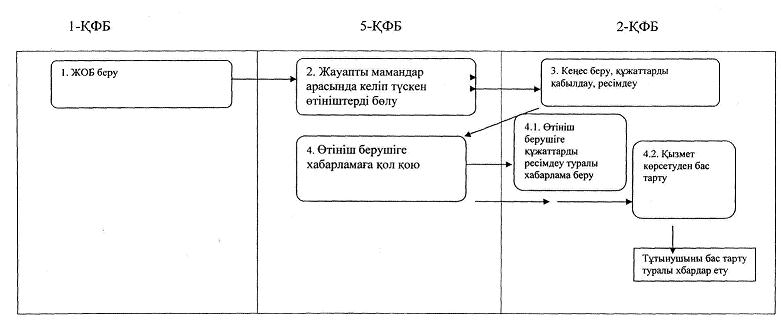 

      21. Мемлекеттік қызмет көрсету нәтижесі ұсынылуы тиіс бланкілердің нысандары, қалыптары:



      мемлекеттік қызмет көрсету нәтижесі мемлекеттік бюджет қаражаты есебінен қызмет көрсететін мемлекеттік және мемлекеттік емес медициналық-әлеуметтік мекемелерде (ұйымдарда) әлеуметтік қызмет көрсетуге арналған құжаттарды ресімдеу туралы хабарлама беру болып табылады. 

5. Мемлекеттік қызмет көрсететін лауазымды тұлғаның жауапкершілігі      22. Мемлекеттік органның лауазымды тұлғалары мемлекеттік қызмет көрсету барысында қабылдаған шешімдері мен әрекеттері (әрекетсіздігі) үшін Қазақстан Республикасының заңнамасында қарастырылған тәртіпте жауапкершілік алады.

«Мемлекеттік бюджет қаражаты  

есебінен қызмет көрсететін    

мемлекеттік және мемлекеттік  

емес медициналық-әлеуметтік   

мекемелерде (ұйымдарда)       

әлеуметтік қызмет көрсетуге   

құжаттар ресімдеу» мемлекеттік

қызмет регламентіне           

1-қосымша                         Жеке басын куәландыратын құжат № _______ берілген _____ ____ж.

      Тіркелген жері_______________________________________________

      Тұрғылықты жері______________________________________________

      Туған жері___________________________________________________

      Туған күні « ___» ________________ _____ жыл.

      Жәрдемақының түрі және мөлшері_______________________________

      Мүгедектік санаты____________________________________________

      Туысқандарының болуы (заңды өкілдері)________________________

      _____________________________________________________________

      (туысқандық қатыстылығы, жасы, әлеуметтік мәртебесі, тұрғылықты мекен-жайы, байланыс тел.) 

ӨТІНІШ      Стационар жағдайында арнайы әлеуметтік қызмет көрсетуге мұқтаж болғандықтан ________________________________ медициналық-әлеуметтік мекемесінде тәулік бойы/уақытша (керегін сызу) тұруға ___________________________________ қабылдауды сұраймын.

     (қызмет алушының Т.А.Ә.)      Төмендегідей құжаттарды қоса беремін:

      1) ________________________ 2) ____________________________

      3) ________________________ 4) ____________________________      Мен ұсынған мәліметтер үшін толық жауаптымын. Медициналық-әлеуметтік мекемеге қабылдау, онда ұстау, ауыстыру, шығару талаптарымен және ішкі тәртіп ережесімен таныстым.

      «___» _______ 20___ж. ____________________________________

                               (өтініш берушінің Т.А.Ә. және қолы)

      Құжаттарды «___» _______20__ ж. __________________қабылдады.

                                     (лауазымы, Т.А.Ә., қолы)

«Мемлекеттік бюджет қаражаты  

есебінен қызмет көрсететін    

мемлекеттік және мемлекеттік  

емес медициналық-әлеуметтік   

мекемелерде (ұйымдарда)       

әлеуметтік қызмет көрсетуге   

құжаттар ресімдеу» мемлекеттік

қызмет регламентіне           

2-қосымша                    

ӨТІНІШ      Стационар жағдайында арнайы әлеуметтік қызмет көрсетуге мұқтаж болғандықтан __________________________________________ күндіз болуға «____»_____________ __________ жылы туған, _________________________ мекен-жайында тұратын мені, ______________________________________

                                          (Т.А.Ә.)

қабылдауды сұраймын.      Төмендегідей құжаттарды қоса беремін:

      1) ___________________________ 2) ____________________________

      3) ___________________________ 4) ____________________________      Жартылай стационарлық түрдегі ұйымға қабылдау, келу, шығарып жіберу және шығару талаптарымен және ішкі тәртіп ережесімен таныстым.      «___» _______ 20___ж. ____________________________________

                               (өтініш берушінің Т.А.Ә. және қолы)      Құжаттарды «___» _______20__ ж. __________________қабылдады.

                                      (Т.А.Ә., лауазымы, қолы)

Мемлекеттік бюджет қаражаты      

есебінен қызмет көрсететін       

мемлекеттік және мемлекеттік емес

медициналық-әлеуметтік           

мекемелерде (ұйымдарда)          

әлеуметтік қызмет көрсетуге      

құжаттар ресімдеу» мемлекеттік   

қызмет регламентіне              

3-қосымша                       

№ ХАБАРЛАМА      Қазақстан Республикасы Еңбек және халықты әлеуметтік қорғау министрінің 2010 жылғы 6 желтоқсандағы № 394-ө бұйрығымен бекітілген Халықты әлеуметтік қорғау саласында арнаулы әлеуметтік қызмет көрсету стандарттарына сәйкес әлеуметтік қызмет көрсету үшін құжаттарды Сізге ресімдеу туралы хабардар етеміз.      Басқарма бастығының орынбасары

Астана қаласы әкімдігінің

2012 жылғы 5 қаңтардағы

№ 158-3 қаулысына  

6-қосымша        

«Жалғызілікті, жалғыз тұратын қарттарға, бөгде адамның күтіміне және жәрдеміне мұқтаж мүгедектерге және мүгедек балаларға үйде әлеуметтік қызмет көрсетуге құжаттарды ресімдеу» мемлекеттік қызмет регламенті 

1. Негізгі ұғымдар  

    1. Осы регламентте пайдаланылатын терминдер мен аббревиатуралардың анықтамасы:



      1) ЖҚжӘББ – Астана қаласының Жұмыспен қамту және әлеуметтік бағдарламалар басқармасы;



      2) ОЖБ – мүгедекті оңалтудың жеке бағдарламасы;



      3) МӘС – Қазақстан Республикасы Еңбек және халықты әлеуметтік қорғау министрлігі Астана қаласы бойынша Бақылау және әлеуметтік қорғау департаментінің жанындағы медициналық-әлеуметтік сараптамасы;



      4) ХҚКО – Халыққа қызмет көрсету орталығы;



      5) ХҚКО инспекторы – тұтынушының өтініштері мен құжаттарын қабылдауды жүзеге асыратын халыққа қызмет көрсету орталығының қызметкері. 

2. Жалпы ереже

      2. Мемлекеттік қызметтің нормативтік құқықтық анықтамасы:



      жалғызілікті, жалғыз тұратын қарттарға, бөгде адамның күтіміне және жәрдеміне мұқтаж мүгедектерге және мүгедек балаларға үйде әлеуметтік қызмет көрсетуге құжаттарды ресімдеу.



      3. Мемлекеттік қызметтерді көрсететін мемлекеттік органның атауы:



      «Астана қаласының Жұмыспен қамту және әлеуметтік бағдарламалар басқармасы» мемлекеттік мекемесі. Мемлекеттік қызмет ХҚКО арқылы баламалы негізде көрсетіледі.



      4. Көрсететін мемлекеттік қызметтің нысаны:



      автоматтандырылмаған.



      5. Мемлекеттiк қызмет көрсетуге негiз болатын нормативтiк-құқықтық актiнiң атауы, бабы (тармағы) және баптың (тармақтың) мазмұны:



      мемлекеттiк қызмет «Қазақстан Республикасында мүгедектердi әлеуметтiк қорғау туралы» Қазақстан Республикасының 2005 жылғы 13 сәуiрдегi Заңы 22-бабы 1-тармағының, «Арнаулы әлеуметтiк қызметтер туралы» Қазақстан Республикасының 2008 жылғы 29 желтоқсандағы Заңы 11-бабы 1-тармағы 3) тармақшасының, 13-бабы 1-тармағы 1) тармақшасының, «Арнаулы әлеуметтiк қызметтердiң кепiлдiк берiлген көлемiнiң тiзбесiн бекiту туралы» Қазақстан Республикасы Үкiметiнiң 2009 жылғы 14 наурыздағы № 330 қаулысының 1-тармағының, Халықты әлеуметтік қорғау саласында арнаулы әлеуметтік қызметтер көрсету стандарттарын бекіту туралы» Қазақстан Республикасы Үкіметінің 2011 жылғы 28 қазандағы № 1222 қаулысының негiзiнде көрсетiледi.

      Ескерту. 5-тармақ жаңа редакцияда - Астана қаласы әкімдігінің 2012.06.12 № 158-766 (қолданысқа енгізілу тәртібін 4-тармақтан қараңыз) Қаулысымен.

      6. Тұтынушы алатын мемлекеттік қызметтің қорытындысы және ұсыну түрі:



      жалғызілікті, жалғыз тұратын қарттарға, бөгде адамның күтіміне және жәрдеміне мұқтаж мүгедектерге және мүгедек балаларға үйде әлеуметтік қызмет көрсетуге құжаттарды ресімдеу (2-қосымшаға сәйкес) немесе қағаз жеткізушілерде қызмет көрсетуден бас тарту туралы хабарлама.



      7. Мемлекеттік органдардың және басқа да мемлекеттік қызмет көрсету үрдісіне енгізілген субъектілердің тізбесі:



      1) МӘС;



      2) ЖҚжӘББ. 

3. Мемлекеттік қызмет көрсету тәртібіне қойылатын талаптар

      8. Мемлекеттік органның, сондай-ақ мемлекеттік қызмет көрсету үшін хабарласу қажет болатын басқа да мүдделі органдардың орналасқан жері және жұмыс кестесі:



      мемлекеттік қызметті Астана қаласы, Ш. Иманбаева көшесі, 16 мекен-жайында орналасқан ЖҚжӘББ-ның әлеуметтік мекемелердің қызметтерін үйлестіру бөлімі көрсетеді;



      жұмыс кестесі: дүйсенбiден жұмаға дейін сағат 09.00-ден 18.00-ге дейін, түскі үзіліс сағат 13.00-ден 14.00-ге дейін.



      МӘС Астана қаласы, Ш. Иманбаева көшесі, 16 мекен-жайында орналасқан;



      жұмыс кестесі: дүйсенбiден жұмаға дейін сағат 09.00-ден 18.00-ге дейін, түскі үзіліс сағат 13.00-ден 14.00-ге дейін.



      Қызмет баламалы негізде мына мекен-жайлар бойынша ХҚКО арқылы көрсетіледі:



      1) Астана қаласы Алматы ауданының ХҚКО, Астана қаласы, Республика даңғылы № 12/2;



      2) Астана қаласы Есіл ауданының ХҚКО, Астана қаласы, Сауран көшесі, № 7;



      3) Астана қаласы Сарыарқа ауданының ХҚКО, Астана қаласы, А.  Пушкин көшесі, № 97;



      жұмыс кестесі:



      демалыс және мейрам күндерінен басқа, күн сайын сағат 09.00-ден 20.00-ге дейін үзіліссіз, орталық филиалдар мен өкілдіктерге сағат 09.00-ден 19.00-ге дейін, 13.00-ден 14.00-ге дейін түскі үзіліс белгіленген.



      9. Тұтынушылардың мемлекеттік қызмет көрсету, оның ішінде мемлекеттік қызмет көрсету барысы туралы мәселелер жөнінде ақпарат алу тәртібі:



      мемлекеттік қызмет көрсету тәртібі туралы толық ақпарат ресми мерзімдік басылымдарда, ЖҚжӘББ-ның, 21-28-39 телефоны арқылы ХҚКО фойесінде орналасқан стендтерде, сонымен қатар Астана қаласы әкімінің www.astana.kz. сайтында орналастырылады.



      Қызмет көрсету туралы шешім қабылданған жағдайда тұтынушыға жалпызілікті, жалғыз тұратын қарттарға, бөгде адамның күтіміне және жәрдеміне мұқтаж мүгедектерге және мүгедек балаларға үйде әлеуметтік қызмет көрсетуге құжаттарды ресімдеу туралы хабарлама қағаз жеткізушілерде беріледі немесе қызмет көрсетуден бас тарту;



      10. Егер мемлекеттік қызмет көрсету үдерісінде бірнеше мүдделі органдар қатысатын болса барлық әкімшілік тәртіптемелерден өту:



      1) МӘС – ОЖБнан үзінді көшірме беру;



      2) ЖҚжӘББ – жалғызілікті, жалғыз тұратын қарттарға, бөгде адамның күтіміне және жәрдеміне мұқтаж мүгедектерге және мүгедек балаларға үйде әлеуметтік қызмет көрсетуге құжаттарды ресімдеу туралы хабарлама беру.



      11. Мемлекеттік қызметтерді көрсету кезінде уақыт жағынан шектеу мерзімдері.



      1) тұтынушы қажетті құжаттарды тапсырғаннан кейін мемлекеттік қызмет көрсету мерзімдері он төрт жұмыс күні ішінде;



      2) мемлекеттік қызметті алғанға дейін күтуге берілген ең көп уақыт 30 минут;



      3) тұтынушыға мемлекеттік қызмет көрсетуге берілген ең көп уақыт 15 минуттан ЖҚжӘББнда, 30 минуттан ХҚКОнда.



      ХҚКО арқылы мемлекеттік қызметтерді көрсету кезінде көрсетілген мерзімдер қолданылады, бұл ретте мемлекеттік қызметтің құжаттарын (қорытынды) қабылдау және беру мерзімі мемлекеттік қызметті көрсету мерзіміне кірмейді.



      12. Қазақстан Республикасының заңнамасына сәйкес мемлекеттік қызмет көрсетуді тоқтатуға немесе мемлекеттік қызмет көрсетуден бас тартуға, оның ішінде құжаттар қабылдаудан және қарастырудан бас тартуға негіздеме:



      мемлекеттік қызмет көрсетуден төмендегідей негізде бас тартылады:



      1) тұтынушыға үйде әлеуметтік қызмет көрсетуге медициналық тұрғыдан тыйым салынған жағдайда;



      2) осы мемлекеттік қызметті көрсету үшін қажетті құжаттардың бірі болмаса;



      3) алдын-ала жалған құжаттама ұсынған жағдайда.



      Мемлекеттік қызмет көрсетуді тоқтата тұруға негіздеме жоқ.



      13. ЖҚжӘББ хабарласып, мемлекеттік қызметтерді алу үшін тұтынушыдан сауал алған кезден бастап мемлекеттік қызметтің қорытындысын шығару кезіне дейін мемлекеттік қызмет көрсету кезеңдері:



      1) тұтынушы ЖҚжӘББ-ға өтініш береді;



      2) ЖҚжӘББ-ның басшылығы келіп түскен өтінішті таныстыруды, орындауға ЖҚжӘББ маманын жөнелтуді жүзеге асырады;



      3) ЖҚжӘББ-ның маманы өтінішті тіркейді, жалғызілікті, жалғыз тұратын қарттарға, бөгде адамның күтіміне және жәрдеміне мұқтаж мүгедектерге және мүгедек балаларға үйде әлеуметтік қызмет көрсетуге құжаттарды ресімдеу туралы хабарлама беруді немесе қағаз жеткізушілерде қызмет көрсетуден бас тартуды дайындайды, басшысының қолы қойылады, оны тұтынушыға жолдайды.



      Мемлекеттік қызметтерді алу үшін тұтынушыдан өтініш алған кезден бастап мемлекеттік қызметтің қорытындысын шығару кезіне дейін ХҚКО арқылы мемлекеттік қызмет көрсету кезеңдері;



      1) тұтынушы ХҚКО-ға өтініш береді;



      2) ХҚКО келіп түскен құжаттарды тіркейді, тұтынушыға тиісті құжаттарды мыналарды көрсетіп: сауалды қабылдау мерзімі мен нөмірі; сұратылған мемлекеттік қызметтің түрі; қоса берілген құжаттардың атаулары мен сандары; құжаттарды беру мерзімі, уақыты мен орны; құжаттарды ресімдеуге өтініш қабылдаған орталық инспекторының тегі, аты-жөнін, қабылдағаны жөнінде қолхат береді;



      ХҚКО құжаттарды ЖҚжӘББ-ның кеңсесіне табыстайды;



      4) ЖҚжӘББ-ның кеңсесі құжаттарды тіркейді және ЖҚжӘББ-ның басшылығына табыстайды;



      5) ЖҚжӘББ-ның басшылығы келіп түскен құжаттармен танысады және орындауға ЖҚжӘББ-ның маманына жолдайды;



      6) ЖҚжӘББ-ның маманы қызмет алушының құқығын анықтауға келіп түскен құжаттарды қарайды, жалғызілікті, жалғыз тұратын қарттарға, бөгде адамның күтіміне және жәрдеміне мұқтаж мүгедектерге және мүгедек балаларға үйде әлеуметтік қызмет көрсетуге құжаттарды ресімдеу туралы хабарлама жобасын дайындайды, оған басшысының қолы қойылады, ЖҚжӘББ-ның кеңсесіне жолдайды;



      ЖҚжӘББ-ның кеңсесі ХҚКО-ға құжаттарды табыстайды;



      ХҚКО инспекторы құжаттарды тұтынушыға табыстайды.



      14. Мемлекеттік қызмет көрсету үшін құжаттар қабылдайтын тұлғалардың ең аз саны – бір маман. 

4. Мемлекеттік қызмет көрсету үдерісіндегі іс-әрекет (өзара іс-қимыл) тәртібін сипаттау

      15. Кіріс хат-хабарын (соның ішінде электрондық) ресімдеу тәртібі және тұтынушының мемлекеттік қызмет көрсетуге жазған сауалын және (өтінімін) қабылдау (тіркеу) туралы ақпарат алу:



      1) тұтынушы қажетті құжаттарының тізбесімен бірге ЖҚжӘББ хабарласқанда белгіленген үлгідегі өтініштің бланкісі 1-қосымшаға сәйкес беріледі.



      қажетті құжаттарымен бірге өтініш бергеннен кейін тұтынушыға өтініш қабылдаған маманның тегі, аты-жөні, қабылдау мерзімі мен нөмірін көрсетумен құжаттарды қабылдағаны жөнінде талон беріледі.



      2) тұтынушы ХҚКО хабарласқанда ХҚКО инспекторы тиісті құжаттарды мыналарды көрсетіп: сауалды қабылдау мерзімі мен нөмірі; сұратылған мемлекеттік қызметтің түрі; қоса берілген құжаттардың атаулары мен сандары; құжаттарды беру мерзімі, уақыты мен орны; құжаттарды ресімдеуге өтініш қабылдаған орталық инспекторының тегі, аты-жөнін, қабылдағаны жөнінде қолхат береді.



      16. Мемлекеттік қызметті алу үшін тұтынушы төмендегідей құжаттар ұсынады:



      1) тұтынушының жазбаша өтініші, ал кәмелетке толмағандар мен әрекетке қабілетсіз тұлғалар үшін – заңды өкілінің белгіленген үлгі бойынша жазбаша өтініші (ата-анасының біреуі, қамқоршы, қорғаншы)  немесе медициналық ұйымның қолдаухаты;



      2) баланың туу туралы куәлігінің немесе жеке куәлігінің көшірмесі;



      3) тұрғылықты жерінен анықтама немесе азаматтарды тіркеу кітабының көшірмесі;



      4) мүгедектік туралы анықтаманың көшірмесі (қарттар үшін қажет  емес); 



      5) Қазақстан Республикасы Үкiметiнiң 2011 жылғы 28 қазандағы № 1222 қаулысымен бекітілген Халықты әлеуметтiк қорғау саласында стационарлық жағдайда арнаулы әлеуметтiк қызмет көрсету стандартына 2-қосымшаға сәйкес және Халықты әлеуметтiк қорғау саласында жартылай стационарлық жағдайда арнаулы әлеуметтiк қызмет көрсету стандартына 2-қосымшаға сәйкес үлгідегі медициналық карта;



      6) ОЖБнан үзінді көшірме (қарттар үшін қажет емес);



      7) зейнеткерлік жасындағы тұлғаларға – зейнеткерлік куәлік;



      8) Ұлы Отан соғысының қатысушылары мен мүгедектеріне және оларға теңестірілген тұлғаларға – Ұлы Отан соғысының қатысушылары мен мүгедектеріне және оларға теңестірілген тұлға мәртебесін растайтын куәлік.



      Құжаттар салыстыру үшін түпнұсқа және көшірме түрінде ұсынылады, кейіннен құжаттардың түпнұсқалары тұтынушыға қайтарылады.



      17. Ақпараттық қауіпсіздік талаптары:



      мемлекеттік қызмет көрсетуде бағдарламалық қамтамасыз ету пайдаланылмайды.



      18. Мемлекеттік қызмет көрсету үдерісіне қатысатын құрылымдық функционалдық бірліктер (бұдан әрі - ҚФБ):



      1-ҚФБ – МӘС; 



      2-ҚФБ – әлеуметтік мекемелердің қызметін үйлестіру бөлімінің маманы;



      3-ҚФБ – ХҚКО инспекторы;



      4-ҚФБ – ЖҚжӘББ кеңсесі;



      5-ҚФБ – ЖҚжӘББ басшылығы.

      19. 1-кесте. ҚФБ әрекеттерінің сипаттамасы

      2-кесте. ХҚКО-да қызмет тұтынушысы хабарласқанда ҚФБ іс-әрекетінің сипаттамасы

      3-кесте. Қолдану нұсқалары. Негізгі үдеріс

      4-кесте. Қолдану нұсқалары. Баламалы үдерісі

      20. Мемлекеттік қызмет көрсету үдерісінде әкімшілік әрекеттерді  логикалық бірізділігі мен ҚФБ арасындағы өзара байланысты көрсететін диаграмма.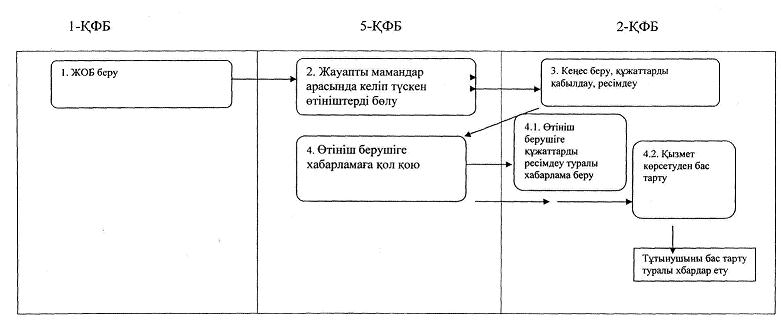 

      21. Мемлекеттік қызмет көрсету нәтижесі ұсынылуы тиіс бланкілердің нысандары, қалыптары:



      мемлекеттік қызмет көрсету нәтижесі жалғызілікті, жалғыз тұратын қарттарға, бөгде адамның күтіміне және жәрдеміне мұқтаж мүгедектерге және мүгедек балаларға үйде әлеуметтік қызмет көрсетуге құжаттарды ресімдеу туралы хабарлама беру болып табылады. 

5. Мемлекеттік қызмет көрсететін лауазымды тұлғаның жауапкершілігі

      22. Мемлекеттік органның лауазымды тұлғалары мемлекеттік қызмет көрсету барысында қабылдаған шешімдері мен әрекеттері (әрекетсіздігі) үшін Қазақстан Республикасының заңнамасында қарастырылған тәртіпте жауапкершілік алады.

«Жалғызілікті, жалғыз тұратын    

қарттарға, бөгде адамның күтіміне

және жәрдеміне мұқтаж            

мүгедектерге және мүгедек        

балаларға үйде әлеуметтік қызмет 

көрсетуге құжаттарды ресімдеу»   

мемлекеттік қызмет көрсету       

регламенті                       

1-қосымша                           _______________________________________________________________

                  (үйде қызмет көрсету субъектісінің атауы)

      Т.А.Ә_________________________________________________________

      Туған күні____________________________________________________

      Тұрғылықты мекен-жайы_________________________________________

      Телефон нөмірі (үй, ұялы)_____________________________________

      Мүгедектік санаты (болған жағдайда)___________________________

      Бірге тұратын отбасы мүшелері (Т.А.Ә., туысқандығын көрсету):

      ______________________________________________________________ 

ӨТІНІШ      Үй жағдайында арнайы әлеуметтік қызмет көрсету үшін __________________________________________ есепке алуды сұраймын.

        (қызмет алушының Т.А.Ә. көрсету)

      Үй жағдайында арнайы әлеуметтік қызмет көрсету тәртібімен және талаптарымен таныстым.      Төмендегідей құжаттарды қоса беремін:      ______________________________________________________________

      ______________________________________________________________      Т.А.Ә. және қолы _______________ күні «___» ______ 20____ жыл.      Өтініш қабылдаған ______________________________

                          (Т.А.Ә. және лауазымын көрсету)      Қолы _________ күні «___» ________ 20_____ жыл.

«Жалғызілікті, жалғыз тұратын   

қарттарға, бөгде адамның        

күтіміне және жәрдеміне мұқтаж  

мүгедектерге және мүгедек       

балаларға үйде әлеуметтік қызмет

көрсетуге құжаттарды ресімдеу»  

мемлекеттік қызмет көрсету      

регламентіне                    

2-қосымша                      

№ _____ ХАБАРЛАМА      Қазақстан Республикасының Еңбек және халықты әлеуметтік қорғау министрінің 2010 жылғы 6 желтоқандағы № 394-ө бұйрығымен бекітілген Халықты әлеуметтік қорғау саласында үйде қызмет көрсету жағдайында арнаулы әлеуметтік қызмет көрсету стандартына сәйкес үйде әлеуметтік қызмет көрсету үшін құжаттарды Сізге ресімдеу туралы хабардар етеміз.      Басқарма бастығының орынбасары
					© 2012. Қазақстан Республикасы Әділет министрлігінің «Қазақстан Республикасының Заңнама және құқықтық ақпарат институты» ШЖҚ РМК
				1.Іс-әрекеттің №12342.ҚФБ атауы1-ҚФБ 1-ҚФБ 1-ҚФБ 2-ҚФБ3.Іс-әрекеттің (операцияның) атауы және оның сипаттамасыЖұмыссыз ретінде тіркеу тәртібін түсіндіруЖұмыссыз ретінде тіркеуЛайықты жұмыс таңдау үдерісіЖұмыссыз ретінде тіркеуден, жұмысқа жолдамадан, негізді түрде бас тартуға қол қою4.Аяқтау нысаныЖұмыссыздың жаднамасыТолтырылған жеке есепке алу карточкасыЖұмысқа жолдамаЖұмыссыз ретінде тіркеуден, жұмысқа жолдамадан, негізді түрде бас тарту5.Аяқтаудың баламалы нысаныЖұмыссыз ретінде тіркеуден негізді түрде бас тарту6Орындау мерзімдері5 минут5 минут5 минут7.Келесі іс-әрекеттің №234Негізгі үдеріс (барысы, жұмыс ағыны)Негізгі үдеріс (барысы, жұмыс ағыны)1-ҚФБ2-ҚФБ1. Жұмыссыз ретінде тіркеу тәртібін түсіндіру5. Жұмыссыз ретінде тіркеуден, жұмысқа жолдамадан, негізді түрде бас тартуға қол қою2. Қажетті құжаттарды ұсынғанда жұмыссыздарды тіркеу, жеке есепке алу карточкасын толтыру3. Бос жұмыс орны дерекқорынан мамандығы бойынша жұмыс қарау4. Жұмысқа жолдама беруБаламалы үдеріс (барысы, жұмыс ағыны) немесе кеңейтуБаламалы үдеріс (барысы, жұмыс ағыны) немесе кеңейту1-ҚФБ2-ҚФБ1. Жұмыссыз ретінде тіркеу тәртібін түсіндіру3. Жұмыссыз ретінде тіркеуден негізді түрде бас тартуға қол қою2. Жұмыссыз ретінде тіркеуден негізді түрде бас тартуНегізгі үдерістің іс-әрекеті (барысы, жұмыс ағымы)Негізгі үдерістің іс-әрекеті (барысы, жұмыс ағымы)Негізгі үдерістің іс-әрекеті (барысы, жұмыс ағымы)Негізгі үдерістің іс-әрекеті (барысы, жұмыс ағымы)Негізгі үдерістің іс-әрекеті (барысы, жұмыс ағымы)Негізгі үдерістің іс-әрекеті (барысы, жұмыс ағымы)Негізгі үдерістің іс-әрекеті (барысы, жұмыс ағымы)Негізгі үдерістің іс-әрекеті (барысы, жұмыс ағымы)1Іс әрекеттің №1234562ҚФБ атауыҚФБ-1ҚФБ-5ҚФБ-2ҚФБ-2ҚФБ-7ҚФБ-23Іс-әрекеттің (үдерістің, рәсімнің, операцияның) атауы және оның сипаттамасыЖұмыс істейтін азаматтарға іс қағаздары макеттерін қалыптастыру, оны 2-ҚФБ-ға тапсыруЖауапты мамандар арасында келіп түскен істер макетін, өтініштерді бөлуЖұмыссыз азаматтар, зейнеткерлер мен мемлекеттік әлеуметтік жәрдемақы алушылардың ҚФБ-1-ден істер макетін қабылдау.СЯСП базасына және журналға іс қағаздарының макеттері туралы деректерді енгізу, ҚФБ-6 сұраныстарды жолдау, Халық банкінің тізілімімен салыстыруІстер макетін қарауАрнайы комиссияның шешімімен қоса іс қағаздарының макеттерін

8-ҚФБ-ға жолдау, арызданушыға немесе 1-ҚФБ-ға хабарламалар жолдау4Аяқтау нысаны (деректер,

құжат, ұйымдық-өкімдік шешім)БұрыштамаІстер макетіТізілімдермен салыстыру нәтижелері мен ҚФБ-6-дан жауаптар алуАзаматтарды зардап шеккен деп тану туралы шешімін шығаруЗТМО-ға іс қағаздары макеттерінің тізімі, өтініш берушілерді арнайы комиссия қабылдаған шешім туралы хабардар ету5Аяқтаудың баламалы нысаныІс қағазының макеті7-ҚФБ жауаптар алу және 8-ҚФБ тізілімімен нәтижелерін салыстыруАзаматтарды зардап шеккен деп танудан бас тарту туралы шешімін шығаруЖазбаша хабарламамен іс қағаздарының макеттерін 6-ҚФБ-ға қайтару6Орындау мерзімдері1 сағат15 мин10 күн5 күн5 күн7Келесі іс-әрекеттің нөмірі23456Негізгі үдерістің іс-әрекеті (барысы, жұмыс ағымы)Негізгі үдерістің іс-әрекеті (барысы, жұмыс ағымы)Негізгі үдерістің іс-әрекеті (барысы, жұмыс ағымы)Негізгі үдерістің іс-әрекеті (барысы, жұмыс ағымы)Негізгі үдерістің іс-әрекеті (барысы, жұмыс ағымы)Негізгі үдерістің іс-әрекеті (барысы, жұмыс ағымы)Негізгі үдерістің іс-әрекеті (барысы, жұмыс ағымы)Негізгі үдерістің іс-әрекеті (барысы, жұмыс ағымы)Негізгі үдерістің іс-әрекеті (барысы, жұмыс ағымы)Негізгі үдерістің іс-әрекеті (барысы, жұмыс ағымы)1Іс әрекеттің №123456782ҚФБ атауыҚФБ-1ҚФБ-3ҚФБ-4ҚФБ-5ҚФБ-2ҚФБ-7ҚФБ-2ҚФБ-33Іс-әрекеттің (үдерістің,

рәсімнің, операцияның)

атауы және оның сипаттамасыЖұмыс істейтін азаматтарға іс қағаздары макеттерін қалыптастыру, оны 2-ҚФБ-ға тапсыру1-ҚФБ-дан, жұмыссыз азаматтардан, зейнеткерлерден және мемлекеттік әлеуметтік жәрдемақылар алушылардан іс қағаздары макеттерін қабылдау, ҚФБ-4 жолдауҚФБ-3-тен құжаттарды қабылдау, ҚФБ-5-ке жолдауЖауапты мамандар арасында келіп түскен істер макетін, өтініштерді бөлуСЯСП базасына және журналға іс қағаздарының макеттері туралы деректерді енгізу, ҚФБ-6-ға сұраныстарды жолдау, ҚФБ-4 арқылы Халық банкінің тізілімімен салыстыру болмаса ҚФБ-3-те қайтаруІстер макеттерін қарауАрнайы комиссияның шешімімен қоса іс қағаздарының макеттерін 5-ҚФБ-ға жолдау, арызданушыға немесе 1-ҚФБ-ға хабарламалар жолдауАрнайы комиссияның қабылдаған шешімі жөнінде өтініш берушіге хабарлама жолдау4Аяқтау нысаны (деректер, құжат, ұйымдастыру-өкімдік шешім)Істер макетіТізілім бойынша құжаттарды қабылдау, кіріс хат-хабарды тіркеуБұрыштама қою7-ҚФБ жауаптар алу және 8-ҚФБ тізілімімен нәтижелерін салыстыруАзаматтарды зардап шеккен деп тану туралы шешімін шығаруЗТМО-ға істер макеттерінің тізімі, арнайы комиссия қабылдаған ҚФБ-3-те шешім туралы хабарламаҚФБ-5 қолымен қағаздық жеткізушіде хабарлама5Аяқтаудың баламалы нысаныАзаматтарды зардап шеккен деп танудан бас тарту туралы шешімін шығару3 ҚФБ-да істер макетін жазбаша хабарламамен қайтару6Орындау мерзімдері15 минут;

құжаттарды жолдау – күн сайын күннің соңында1 сағат1 сағат10 күн5 күн5 күн7Келесі іс-әрекеттің нөмірі2345678Негізгі үдеріс (барысы, жұмыс ағыны)Негізгі үдеріс (барысы, жұмыс ағыны)Негізгі үдеріс (барысы, жұмыс ағыны)ҚФБ-2ҚФБ-5ҚФБ-71.Ұйымдардың, кәсіпорындар мен мекемелердің арнайы комиссияларынан, жұмыссыз азаматтардан, зейнеткерлерден және мемлекеттік әлеуметтік жәрдемақылар алушылардан істер макеттерін қабылдау2. Жауапты мамандар арасында келіп түскен істер макетін, өтініштерді бөлу3. Істер макеттерінің деректерін журналға және СЯСП ААЖ-ға енгізу, аумақтарға сұраныстар жолдау, Халық банкі және Қазпошта тізілімімен салыстыру4. Азаматтардың істер макеттерін қарау5. Азаматтарды зардап шеккен деп тану туралы шешім шығару6. Арнайы комиссияның шешімін және зардап шеккен азаматтардың істер макеттерін ЗТМО-ға жолдау7. Арызданушыға немесе ұйымдарға, кәсіпорындар мен мекемелерге хабарламаларға қол қою8. Арызданушыға немесе ұйымдарға, кәсіпорындар мен мекемелерге хабарламалар жолдауБаламалы үдеріс (барысы, жұмыс ағыны) немесе кеңейтуБаламалы үдеріс (барысы, жұмыс ағыны) немесе кеңейтуБаламалы үдеріс (барысы, жұмыс ағыны) немесе кеңейтуҚФБ-2ҚФБ-5ҚФБ-71. Ұйымдардың, кәсіпорындар мен мекемелердің арнайы комиссияларынан, жұмыссыз азаматтардан, зейнеткерлерден және мемлекеттік әлеуметтік жәрдемақылар алушылардан істер макеттерін қабылдау2. Жауапты мамандар арасында келіп түскен істер макетін, өтініштерді бөлу2. Іс қағаздары макеттерінің деректерін журналға және СЯСП АИС базасына енгізу, аумақтарға сұраныстар жолдау, Халық банкі және Қазпошта тізілімімен салыстыру4. Азаматтардың істер макеттерін қарау5. Азаматтарды зардап шеккен деп танудан бас тарту туралы шешім шығару6. Зардап шеккен деп танудан бас тарту туралы шешім қабылданған азаматтардың істер макеттерін ұйымдардың, кәсіпорындар мен мекемелердің арнайы комиссияларына қайтару, арызданушыларға хабарлама жолдау7. Арызданушыға немесе ұйымдарға, кәсіпорындар мен мекемелерге хабарламаларға қол қоюР/с №Өтініш берушінің Т.А.Ә.Өтініш берушінің туған жылыӨтініш берушінің санаты (жұмыс істейтін, жұмыс істемейтін, зейнеткер, мемлекеттік әлеуметтік жәрдемақы алушы)Өтініш қабылдаған күнРадиациялық қатер аймағында тұруРадиациялық қатер аймағында тұруҰсынылған құжаттар тізбесі (нөмірі, күні және берген орган көрсетілген)Іс қағаздар макетін ұсынған ұйымның, кәсіпорынның және мекеменің атауыАрнайы комиссияның шешіміР/с №Өтініш берушінің Т.А.Ә.Өтініш берушінің туған жылыӨтініш берушінің санаты (жұмыс істейтін, жұмыс істемейтін, зейнеткер, мемлекеттік әлеуметтік жәрдемақы алушы)Өтініш қабылдаған күнжылдааймақҰсынылған құжаттар тізбесі (нөмірі, күні және берген орган көрсетілген)Іс қағаздар макетін ұсынған ұйымның, кәсіпорынның және мекеменің атауыАрнайы комиссияның шешімі1 2 3 4 5 6 7 8 9 10 Р/с

№
Өтiнiш берушiнiң

Т.А.Ә.
Туған жылы
Тұратын жерi
Іс қағазындағы парақ саны
1
2
3
4
5
Негізгі үдерістің іс-әрекеті (барысы, жұмыс ағымы)Негізгі үдерістің іс-әрекеті (барысы, жұмыс ағымы)Негізгі үдерістің іс-әрекеті (барысы, жұмыс ағымы)Негізгі үдерістің іс-әрекеті (барысы, жұмыс ағымы)Негізгі үдерістің іс-әрекеті (барысы, жұмыс ағымы)Негізгі үдерістің іс-әрекеті (барысы, жұмыс ағымы)Негізгі үдерістің іс-әрекеті (барысы, жұмыс ағымы)1Іс әрекеттің № (барысы, жұмыс ағымы)123 452ҚФБ атауы1-ҚФБ5-ҚФБ2-ҚФБ5-ҚФБ2-ҚФБ3Іс-әрекеттің (үдерістің,

рәсімнің, операцияның)

атауы және оның сипаттамасыЖОБ беруЖауапты мамандар арасында келіп түскен өтініштерді бөлуКеңес беру, құжаттарды ресімдеу, қабылдауҚұжаттарды ресімдеу туралы хабарламаға қол қоюҚұжаттарды ресімдеу туралы хабарлама беру4Аяқтау нысаны (деректер,

құжат, ұйымдастыру-өкімдік шешім)Бұрыштама қоюПротездік-ортопедиялық көмекке құжаттарды ресімдеу туралы хабарлама жобасын дайындауҚұжаттарды ресімдеу туралы хабарламаҚұжаттарды ресімдеу туралы хабарлама5Аяқтаудың баламалы нысаныҚызмет көрсетуден бас тарту жобасын дайындауҚағаз жеткізушілерде қызмет көрсетуден бас тартуҚызмет көрсетуден бас тартуды беру6Орындау мерзімдері1 сағат1 сағат10 жұмыс күні1 сағат1 сағат7Келесі іс-әрекеттің нөмірі2345Негізгі үдерістің іс-әрекеті (барысы, жұмыс ағымы)Негізгі үдерістің іс-әрекеті (барысы, жұмыс ағымы)Негізгі үдерістің іс-әрекеті (барысы, жұмыс ағымы)Негізгі үдерістің іс-әрекеті (барысы, жұмыс ағымы)Негізгі үдерістің іс-әрекеті (барысы, жұмыс ағымы)Негізгі үдерістің іс-әрекеті (барысы, жұмыс ағымы)Негізгі үдерістің іс-әрекеті (барысы, жұмыс ағымы)Негізгі үдерістің іс-әрекеті (барысы, жұмыс ағымы)Негізгі үдерістің іс-әрекеті (барысы, жұмыс ағымы)1Іс әрекеттің № (барысы, жұмыс ағымы)12345672ҚФБ атауы1-ҚФБ3-ҚФБ4-ҚФБ5-ҚФБ2-ҚФБ4-ҚФБ3-ҚФБ3Іс-әрекеттің (үдерістің,

рәсімнің, операцияның)

атауы және оның сипаттамасыЖОБ беруТұтынушыдан құжаттарды қабылдау, оны 4-ҚФБ-ға жолдау3-ҚФБ-дан құжаттарды қабылдау,

5-ҚФБ-ға жолдауЖауапты мамандар арасында келіп түскен өтініштерді бөлуӨтініштерді қарау, дайындау, протездік-ортопедиялық көмекке құжаттарды ресімдеу туралы хабарламаны

4-ҚФБ-ға жолдау, 5-ҚФБ-ға қол қою немесе қызметтерді көрсетуден бас тартуҚұжаттарды ресімдеу туралы хабарламаны 3-ҚФБ-ға жолдау немесе қызметтерді көрсетуден бас тартуҚұжаттарды ресімдеу туралы хабарлама анықтамасын тұтынушыға табыстау немесе қызметтерді көрсетуден бас тарту4Аяқтау нысаны (деректер,

құжат, ұйымдастыру-өкімдік шешім)Құжаттарды өткізу тізіліміТізілім бойынша құжаттарды қабылдау, кіріс хат-хабарларды тіркеуБұрыштама Протездік-ортопедиялық көмекке құжаттарды ресімдеу туралы хабарламаны дайындауҚұжаттарды ресімдеу туралы хабарламаҚұжаттарды ресімдеу туралы хабарлама5Аяқтаудың баламалы нысаныҚызмет көрсетуден бас тартуҚызмет көрсетуден бас тартуҚызмет көрсетуден бас тарту6Орындау мерзімдері1 сағат15 минут;

құжаттарды жолдау – күн сайын күннің соңында1 сағат10 сағат9 жұмыс күні1 күн7Келесі іс-әрекеттің нөмірі234567Негізгі үдеріс (барысы, жұмыс ағыны)Негізгі үдеріс (барысы, жұмыс ағыны)Негізгі үдеріс (барысы, жұмыс ағыны)1-ҚФБ5-ҚФБ2-ҚФБ1. ОЖБ беру2. Жауапты мамандар арасында келіп түскен өтініштерді бөлу3. Кеңес беру, құжаттарды ресімдеу, қабылдау4. Құжаттарды ресімдеу туралы хабарламаға қол қою5. Өтініш берушіге құжаттарды ресімдеу туралы хабарлама беруБаламалы үдеріс (барысы, жұмыс ағыны) немесе кеңейтуБаламалы үдеріс (барысы, жұмыс ағыны) немесе кеңейтуБаламалы үдеріс (барысы, жұмыс ағыны) немесе кеңейту1-ҚФБ5-ҚФБ2-ҚФБ1. ОЖБ беру2. Жауапты мамандар арасында келіп түскен өтініштерді бөлу3. Кеңес беру, құжаттарды ресімдеу, қабылдау4. Қызмет көрсетуден бас тартуға қол қою5. Өтініш берушіге қызмет көрсетуден дәлелді бас тартуды беруНегізгі үдеріс іс-әрекеті (барысы, жұмыс ағыны)Негізгі үдеріс іс-әрекеті (барысы, жұмыс ағыны)Негізгі үдеріс іс-әрекеті (барысы, жұмыс ағыны)Негізгі үдеріс іс-әрекеті (барысы, жұмыс ағыны)Негізгі үдеріс іс-әрекеті (барысы, жұмыс ағыны)Негізгі үдеріс іс-әрекеті (барысы, жұмыс ағыны)Іс-әрекет № (барысы, жұмыс ағыны)12345ҚФБ атауы1-ҚФБ5-ҚФБ2-ҚФБ5-ҚФБ2-ҚФБІс-әрекеттің (үдерістің,

рәсімнің, операцияның)

атауы және оның сипаттамасыОЖБ беруЖауапты мамандар арасында келіп түскен өтініштерді бөлуКеңес беру, құжаттарды қабылдауҚұжаттарды ресімдеу туралы жолдамаға қол қою немесе қағаз жеткізушілерде қызмет көрсетуден бас тартуХабарлама беруАяқтау нысаны (деректер,

құжат, ұйымдық- өкімгерлік

шешім)Бұрыштама қоюМүгедектерді сурдо-тифлотехникалық және мiндеттi гигиеналық құралдармен қамтамасыз ету үшін құжаттарды ресімдеу туралы хабарлама беруге жобаны дайындауҚағаз жеткізушілерде құжаттарды ресімдеу туралы хабарламаҚұжаттарды ресімдеу туралы хабарламаАяқтаудың баламалы нысаныҚызмет көрсетуден бас тарту жобасын дайындауҚағаз жеткізушілерде қызмет көрсетуден бас тартуҚызмет көрсетуден бас тартуды беруОрындау мерзімдері1 сағат1 сағат10 жұмыс күні1 сағат1 сағатКелесі іс-әрекеттің нөмірі2345Негізгі үдерістің іс-әрекеті (барысы, жұмыс ағымы)Негізгі үдерістің іс-әрекеті (барысы, жұмыс ағымы)Негізгі үдерістің іс-әрекеті (барысы, жұмыс ағымы)Негізгі үдерістің іс-әрекеті (барысы, жұмыс ағымы)Негізгі үдерістің іс-әрекеті (барысы, жұмыс ағымы)Негізгі үдерістің іс-әрекеті (барысы, жұмыс ағымы)Негізгі үдерістің іс-әрекеті (барысы, жұмыс ағымы)Негізгі үдерістің іс-әрекеті (барысы, жұмыс ағымы)Негізгі үдерістің іс-әрекеті (барысы, жұмыс ағымы)1Іс әрекеттің № (барысы, жұмыс ағымы)12345672ҚФБ атауы1-ҚФБ3-ҚФБ4-ҚФБ5-ҚФБ2-ҚФБ4-ҚФБ3-ҚФБ3Іс-әрекеттің (үдерістің,

рәсімнің, операцияның)

атауы және оның сипаттамасыЖОБ беруТұтынушыдан құжаттарды қабылдау, тіркеу, оны 4-ҚФБ-ға жолдау3-ҚФБ-дан құжаттарды қабылдау,

5-ҚФБ-ға жолдауЖауапты мамандар арасында келіп түскен өтініштерді бөлуӨтініштерді қарау, құжаттарды ресімдеу туралы хабарлама дайындау және 4-ҚФБ-ға жолдау, 5-ҚФБ-ға қол қою немесе қызметтерді көрсетуден бас тартуҚұжаттарды ресімдеу туралы хабарламаны 3-ҚФБ –ға жолдау немесе қызметтерді көрсетуден бас тартуҚұжаттарды ресімдеу туралы хабарламаны тұтынушыға табыстау немесе қызметтерді көрсетуден бас тарту4Аяқтау нысаны (деректер,

құжат, ұйымдастыру-өкімдік шешім)Құжаттарды өткізу тізіліміТізілім бойынша құжаттарды қабылдау, кіріс хат-хабарларды тіркеуБұрыштамаМүгедектерді сурдо-тифлотехникалық және мiндеттi гигиеналық құралдармен қамтамасыз ету үшін құжаттарды ресімдеу туралы хабарламаҚұжаттарды ресімдеу туралы хабарламаҚұжаттарды ресімдеу туралы хабарлама5Аяқтаудың баламалы нысаныҚызмет көрсетуден бас тартуҚызмет көрсетуден бас тартуҚызмет көрсетуден бас тарту6Орындау мерзімдері1 сағат15 минут;

құжаттарды жолдау – күн сайын күннің соңында1 сағат1 сағат9 жұмыс күні1 күн7Келесі іс-әрекеттің нөмірі234567Негізгі үдеріс (барысы, жұмыс ағыны)Негізгі үдеріс (барысы, жұмыс ағыны)Негізгі үдеріс (барысы, жұмыс ағыны)1-ҚФБ5-ҚФБ2-ҚФБ1. ОЖБ беру2. Жауапты мамандар арасында келіп түскен өтініштерді бөлу3. Кеңес беру, құжаттарды ресімдеу, қабылдау4. Құжаттарды ресімдеу туралы хабарламаға қол қою5. Өтініш берушіге құжаттарды ресімдеу туралы хабарлама беруБаламалы үдеріс (барысы, жұмыс ағыны) немесе кеңейтуБаламалы үдеріс (барысы, жұмыс ағыны) немесе кеңейтуБаламалы үдеріс (барысы, жұмыс ағыны) немесе кеңейту1-ҚФБ5-ҚФБ2-ҚФБ1. ОЖБ беру2. Жауапты мамандар арасында келіп түскен өтініштерді бөлу3. Кеңес беру, құжаттарды ресімдеу, қабылдау4. Қызмет көрсетуден бас тартуға қол қою5. Өтініш берушіге қызмет көрсетуден дәлелді бас тартуды беруНегізгі үдеріс іс-әрекеті (барысы, жұмыс ағыны)Негізгі үдеріс іс-әрекеті (барысы, жұмыс ағыны)Негізгі үдеріс іс-әрекеті (барысы, жұмыс ағыны)Негізгі үдеріс іс-әрекеті (барысы, жұмыс ағыны)Негізгі үдеріс іс-әрекеті (барысы, жұмыс ағыны)Негізгі үдеріс іс-әрекеті (барысы, жұмыс ағыны)Негізгі үдеріс іс-әрекеті (барысы, жұмыс ағыны)1Іс-әрекет № (барысы, жұмыс ағыны)123452ҚФБ атауы1-ҚФБ5-ҚФБ2-ҚФБ5-ҚФБ2-ҚФБ3Іс-әрекеттің (үдерістің,

рәсімнің, операцияның)

атауы және оның сипаттамасыОЖБ беруЖауапты мамандар арасында келіп түскен өтініштерді бөлуКеңес беру, құжаттарды қабылдау, тіркеуҚұжаттарды ресімдеу туралы хабарламаға қол қоюҚұжаттарды ресімдеу туралы хабарлама беру4Аяқтау нысаны (деректер,

құжат, ұйымдық-өкімгерлік

шешім)Бұрыштама қоюМемлекеттік бюджет қаражаты есебінен қызмет көрсететін мемлекеттік және мемлекеттік емес медициналық-әлеуметтік мекемелерде (ұйымдарда) әлеуметтік қызмет көрсетуге арналған құжаттарды ресімдеу туралы хабарлама беруге жобаны дайындауҚұжаттарды ресімдеу туралы хабарламаҚұжаттарды ресімдеу туралы хабарлама5Аяқтаудың баламалы нысаныҚызмет көрсетуден бас тарту жобасын дайындауҚағаз жеткізушілерде қызмет көрсетуден бас тартуҚызмет көрсетуден бас тартуды беру6Орындау мерзімдері1 сағат1 сағат17 жұмыс күні1 сағат1 сағат7Келесі іс-әрекеттің нөмірі2345Негізгі үдерістің іс-әрекеті (барысы, жұмыс ағымы)Негізгі үдерістің іс-әрекеті (барысы, жұмыс ағымы)Негізгі үдерістің іс-әрекеті (барысы, жұмыс ағымы)Негізгі үдерістің іс-әрекеті (барысы, жұмыс ағымы)Негізгі үдерістің іс-әрекеті (барысы, жұмыс ағымы)Негізгі үдерістің іс-әрекеті (барысы, жұмыс ағымы)Негізгі үдерістің іс-әрекеті (барысы, жұмыс ағымы)Негізгі үдерістің іс-әрекеті (барысы, жұмыс ағымы)Негізгі үдерістің іс-әрекеті (барысы, жұмыс ағымы)1Іс әрекеттің № (барысы, жұмыс ағымы)12345672ҚФБ атауы1-ҚФБ3-ҚФБ4-ҚФБ5-ҚФБ2-ҚФБ4-ҚФБ3-ҚФБ3Іс-әрекеттің (үдерістің,

рәсімнің, операцияның)

атауы және оның сипаттамасыЖОБ беруТұтынушыдан құжаттарды қабылдау, тіркеу, оны 4-ҚФБ-ға жолдау3-ҚФБ-дан құжаттарды қабылдау, 5-ҚФБ-ға жолдауЖауапты мамандар арасында келіп түскен өтініштерді бөлуӨтініштерді қарау, құжаттарды ресімдеу туралы хабарлама дайындау және 4-ҚФБ-ға жолдау, 5-ҚФБ-ға қол қою немесе қызметтерді көрсетуден бас тартуҚұжаттарды ресімдеу туралы хабарламаны 3-ҚФБ-ға жолдау немесе қызметтерді көрсетуден бас тартуҚұжаттарды ресімдеу туралы хабарламаны тұтынушыға табыстау немесе қызметтерді көрсетуден бас тарту4Аяқтау нысаны (деректер,

құжат, ұйымдастыру-өкімдік шешім)Құжаттарды өткізу тізіліміТізілім бойынша құжаттарды қабылдау, кіріс хат-хабарларды тіркеуБұрыштамаМемлекеттік бюджет қаражаты есебінен қызмет көрсететін мемлекеттік және мемлекеттік емес медициналық-әлеуметтік мекемелерде (ұйымдарда) әлеуметтік қызмет көрсетуге арналған құжаттарды ресімдеу туралы хабарламаҚұжаттарды ресімдеу туралы хабарламаҚұжаттарды ресімдеу туралы хабарлама5Аяқтаудың баламалы нысаныҚызмет көрсетуден бас тартуҚызмет көрсетуден бас тартуҚызмет көрсетуден бас тарту6Орындау мерзімдері1 сағат15 минут; құжаттарды жолдау – күн сайын күннің соңында1 сағат1 сағат16 жұмыс күні1 күн7Келесі іс-әрекеттің нөмірі234567Негізгі үдеріс (барысы, жұмыс ағыны)Негізгі үдеріс (барысы, жұмыс ағыны)Негізгі үдеріс (барысы, жұмыс ағыны)1-ҚФБ5-ҚФБ2-ҚФБ1. ОЖБ беру2. Жауапты мамандар арасында келіп түскен өтініштерді бөлу3. Кеңес беру, құжаттарды ресімдеу, қабылдау4. Мемлекеттік бюджет қаражаты есебінен қызмет көрсететін мемлекеттік және мемлекеттік емес медициналық-әлеуметтік мекемелерде (ұйымдарда) әлеуметтік қызмет көрсетуге арналған құжаттарды ресімдеу туралы хабарламаға қол қою5. Өтініш берушіге құжаттарды ресімдеу туралы хабарлама беруБаламалы үдеріс (барысы, жұмыс ағыны) немесе кеңейтуБаламалы үдеріс (барысы, жұмыс ағыны) немесе кеңейтуБаламалы үдеріс (барысы, жұмыс ағыны) немесе кеңейту1-ҚФБ5-ҚФБ2-ҚФБ1. ОЖБ беру2. Жауапты мамандар арасында келіп түскен өтініштерді бөлу3. Кеңес беру, құжаттарды ресімдеу, қабылдау4. Қызмет көрсетуден бас тартуға қол қою5. Өтініш берушіге қызмет көрсетуден дәлелді бас тартуды беруНегізгі үдеріс іс-әрекеті (барысы, жұмыс ағыны)Негізгі үдеріс іс-әрекеті (барысы, жұмыс ағыны)Негізгі үдеріс іс-әрекеті (барысы, жұмыс ағыны)Негізгі үдеріс іс-әрекеті (барысы, жұмыс ағыны)Негізгі үдеріс іс-әрекеті (барысы, жұмыс ағыны)Негізгі үдеріс іс-әрекеті (барысы, жұмыс ағыны)Негізгі үдеріс іс-әрекеті (барысы, жұмыс ағыны)1іс-әрекет № (барысы, жұмыс ағыны)123452ҚФБ атауы1-ҚФБ5-ҚФБ2-ҚФБ5-ҚФБ2-ҚФБ3Іс-әрекеттің (үдерістің,

рәсімнің, операцияның)

атауы және оның сипаттамасыОЖБ беруЖауапты мамандар арасында келіп түскен өтініштерді бөлуКеңес беру, құжаттарды қабылдау, тіркеуҚұжаттарды ресімдеу туралы хабарламаға қол қоюҚұжаттарды ресімдеу туралы хабарлама беру4Аяқтау нысаны (деректер,

құжат, ұйымдық-өкімгерлік

шешім)Бұрыштама қоюЖалғызілікті, жалғыз тұратын қарттарға, бөгде адамның күтіміне және жәрдеміне мұқтаж мүгедектерге және мүгедек балаларға үйде әлеуметтік қызмет көрсетуге құжаттарды ресімдеу туралы хабарлама беруге жобаны дайындауҚұжаттарды ресімдеу туралы хабарламаҚұжаттарды ресімдеу туралы хабарлама5Аяқтаудың баламалы нысаныҚызмет көрсетуден бас тарту жобасын дайындауҚағаз жеткізушілерде қызмет көрсетуден бас тартуҚызмет көрсетуден бас тартуды беру6Орындау мерзімдері1 сағат1 сағат14 жұмыс күні1 сағат1 сағат7Келесі іс-әрекеттің нөмірі2345Негізгі үдерістің іс-әрекеті (барысы, жұмыс ағымы)Негізгі үдерістің іс-әрекеті (барысы, жұмыс ағымы)Негізгі үдерістің іс-әрекеті (барысы, жұмыс ағымы)Негізгі үдерістің іс-әрекеті (барысы, жұмыс ағымы)Негізгі үдерістің іс-әрекеті (барысы, жұмыс ағымы)Негізгі үдерістің іс-әрекеті (барысы, жұмыс ағымы)Негізгі үдерістің іс-әрекеті (барысы, жұмыс ағымы)Негізгі үдерістің іс-әрекеті (барысы, жұмыс ағымы)Негізгі үдерістің іс-әрекеті (барысы, жұмыс ағымы)1Іс әрекеттің № (барысы, жұмыс ағымы)12345672ҚФБ атауы1-ҚФБ3-ҚФБ4-ҚФБ5-ҚФБ2-ҚФБ4-ҚФБ3-ҚФБ3Іс-әрекеттің (үдерістің,

рәсімнің, операцияның)

атауы және оның сипаттамасыЖОБ беруТұтынушыдан құжаттарды қабылдау, оны 4-ҚФБ-ға жолдау3-ҚФБ-дан құжаттарды қабылдау, 5- ҚФБ-ға жолдауЖауапты мамандар арасында келіп түскен өтініштерді бөлуӨтініштерді қарау, құжаттарды ресімдеу туралы жолдама дайындау және 4-ҚФБ-ға жолдау, 5-ҚФБ-ға қол қою, жалғызілікті, жалғыз тұратын қарттарға, бөгде адамның күтіміне және жәрдеміне мұқтаж мүгедектерге және мүгедек балаларға үйде әлеуметтік қызмет көрсетуге құжаттарды ресімдеу туралы жолдама немесе қызметтерді көрсетуден бас тартуҚұжаттарды ресімдеу туралы хабарламаны 3-ҚФБ–ға жолдау немесе қызметтерді көрсетуден бас тартуҚұжаттарды ресімдеу туралы хабарламаны тұтынушыға табыстау немесе қызметтерді көрсетуден бас тарту4Аяқтау нысаны (деректер,

құжат, ұйымдастыру-өкімдік шешім)Құжаттарды өткізу тізіліміТізілім бойынша құжаттарды қабылдау, кіріс хат-хабарларды тіркеуБұрыштамаЖалғызілікті, жалғыз тұратын қарттарға, бөгде адамның күтіміне және жәрдеміне мұқтаж мүгедектерге және мүгедек балаларға үйде әлеуметтік қызмет көрсетуге құжаттарды ресімдеу туралы хабарламаҚұжаттарды ресімдеу туралы хабарламаҚұжаттарды ресімдеу туралы хабарлама5Аяқтаудың баламалы нысаныҚызмет көрсетуден бас тартуҚызмет көрсетуден бас тартуҚызмет көрсетуден бас тарту6Орындау мерзімдері1 сағат15 минут;құжаттарды жолдау – күн сайын күннің соңында1 сағат1 сағат13 жұмыс күні1 күн7Келесі іс-әрекеттің нөмірі234567Негізгі үдеріс (барысы, жұмыс ағыны)Негізгі үдеріс (барысы, жұмыс ағыны)Негізгі үдеріс (барысы, жұмыс ағыны)1-ҚФБ5-ҚФБ2-ҚФБ1. ОЖБ беру2. Жауапты мамандар арасында келіп түскен өтініштерді бөлу3. Кеңес беру, құжаттарды ресімдеу, қабылдау4. Жалғызілікті, жалғыз тұратын қарттарға, бөгде адамның күтіміне және жәрдеміне мұқтаж мүгедектерге және мүгедек балаларға үйде әлеуметтік қызмет көрсетуге құжаттарды ресімдеу туралы хабарламаға қол қою5. Өтініш берушіге құжаттарды ресімдеу туралы хабарлама беруБаламалы үдеріс (барысы, жұмыс ағыны) немесе кеңейтуБаламалы үдеріс (барысы, жұмыс ағыны) немесе кеңейтуБаламалы үдеріс (барысы, жұмыс ағыны) немесе кеңейту1-ҚФБ5-ҚФБ2-ҚФБ1. ОЖБ беру2. Жауапты мамандар арасында келіп түскен өтініштерді бөлу3. Кеңес беру, құжаттарды ресімдеу, қабылдау4. Қызмет көрсетуден бас тартуға қол қою5. Өтініш берушіге қызмет көрсетуден дәлелді бас тартуды беру